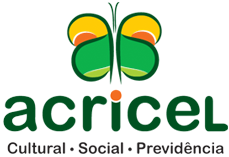 REQUERIMENTO DE BENEFÍCIOS PARA BENEFICIÁRIOPLANO DE APOSENTADORIA ACRICELPREV CNPB N° 2011.0004-83REQUERIMENTO DE BENEFÍCIOS PARA BENEFICIÁRIOPLANO DE APOSENTADORIA ACRICELPREV CNPB N° 2011.0004-83REQUERIMENTO DE BENEFÍCIOS PARA BENEFICIÁRIOPLANO DE APOSENTADORIA ACRICELPREV CNPB N° 2011.0004-83REQUERIMENTO DE BENEFÍCIOS PARA BENEFICIÁRIOPLANO DE APOSENTADORIA ACRICELPREV CNPB N° 2011.0004-83REQUERIMENTO DE BENEFÍCIOS PARA BENEFICIÁRIOPLANO DE APOSENTADORIA ACRICELPREV CNPB N° 2011.0004-83REQUERIMENTO DE BENEFÍCIOS PARA BENEFICIÁRIOPLANO DE APOSENTADORIA ACRICELPREV CNPB N° 2011.0004-83REQUERIMENTO DE BENEFÍCIOS PARA BENEFICIÁRIOPLANO DE APOSENTADORIA ACRICELPREV CNPB N° 2011.0004-83REQUERIMENTO DE BENEFÍCIOS PARA BENEFICIÁRIOPLANO DE APOSENTADORIA ACRICELPREV CNPB N° 2011.0004-83REQUERIMENTO DE BENEFÍCIOS PARA BENEFICIÁRIOPLANO DE APOSENTADORIA ACRICELPREV CNPB N° 2011.0004-83REQUERIMENTO DE BENEFÍCIOS PARA BENEFICIÁRIOPLANO DE APOSENTADORIA ACRICELPREV CNPB N° 2011.0004-83REQUERIMENTO DE BENEFÍCIOS PARA BENEFICIÁRIOPLANO DE APOSENTADORIA ACRICELPREV CNPB N° 2011.0004-83REQUERIMENTO DE BENEFÍCIOS PARA BENEFICIÁRIOPLANO DE APOSENTADORIA ACRICELPREV CNPB N° 2011.0004-83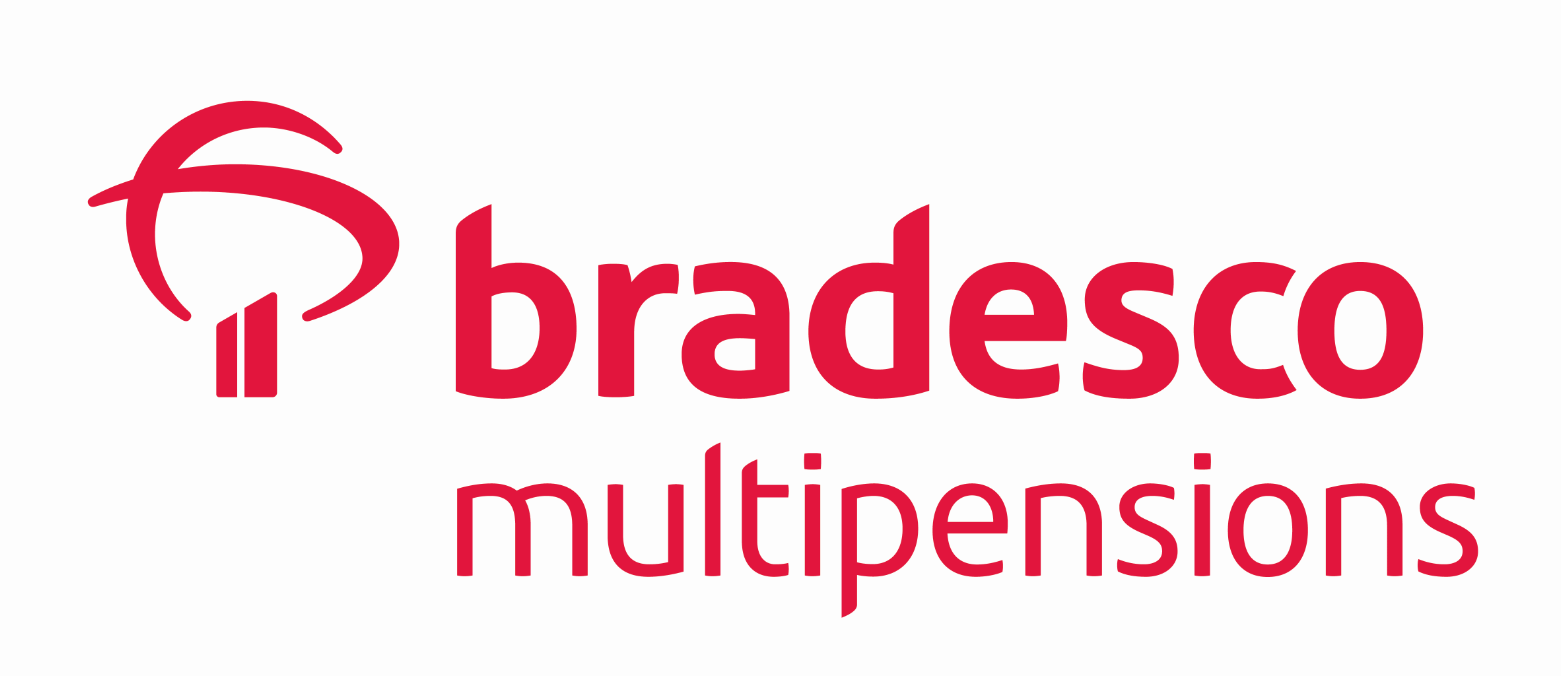 BENEFÍCIO REQUERIDOBENEFÍCIO REQUERIDOBENEFÍCIO REQUERIDOBENEFÍCIO REQUERIDOBENEFÍCIO REQUERIDOBENEFÍCIO REQUERIDOBENEFÍCIO REQUERIDOBENEFÍCIO REQUERIDOBENEFÍCIO REQUERIDOBENEFÍCIO REQUERIDOBENEFÍCIO REQUERIDOBENEFÍCIO REQUERIDOBENEFÍCIO REQUERIDOBENEFÍCIO REQUERIDOBENEFÍCIO REQUERIDOBENEFÍCIO REQUERIDOBENEFÍCIO REQUERIDO PENSÃO POR MORTE – ANTES DA APOSENTADORIAO benefício de Pensão por Morte será concedido, mediante requerimento, aos Beneficiários do Participante, em caso de falecimento. O beneficiário deverá escolher a forma de recebimento da renda mensal dentre as seguintes opções: Renda Mensal por Percentual: determinada a cada mês pela aplicação do percentual de      % (até 3,5%) incidente sobre o saldo da Conta de Participante. Renda Mensal de Valor Constante: de valor monetário fixo de R$     , limitado a 3,5% do saldo de Conta de Participante.O benefício será pago em forma de renda mensal, 12 vezes ao ano. PENSÃO POR MORTE – ANTES DA APOSENTADORIAO benefício de Pensão por Morte será concedido, mediante requerimento, aos Beneficiários do Participante, em caso de falecimento. O beneficiário deverá escolher a forma de recebimento da renda mensal dentre as seguintes opções: Renda Mensal por Percentual: determinada a cada mês pela aplicação do percentual de      % (até 3,5%) incidente sobre o saldo da Conta de Participante. Renda Mensal de Valor Constante: de valor monetário fixo de R$     , limitado a 3,5% do saldo de Conta de Participante.O benefício será pago em forma de renda mensal, 12 vezes ao ano. PENSÃO POR MORTE – ANTES DA APOSENTADORIAO benefício de Pensão por Morte será concedido, mediante requerimento, aos Beneficiários do Participante, em caso de falecimento. O beneficiário deverá escolher a forma de recebimento da renda mensal dentre as seguintes opções: Renda Mensal por Percentual: determinada a cada mês pela aplicação do percentual de      % (até 3,5%) incidente sobre o saldo da Conta de Participante. Renda Mensal de Valor Constante: de valor monetário fixo de R$     , limitado a 3,5% do saldo de Conta de Participante.O benefício será pago em forma de renda mensal, 12 vezes ao ano. PENSÃO POR MORTE – ANTES DA APOSENTADORIAO benefício de Pensão por Morte será concedido, mediante requerimento, aos Beneficiários do Participante, em caso de falecimento. O beneficiário deverá escolher a forma de recebimento da renda mensal dentre as seguintes opções: Renda Mensal por Percentual: determinada a cada mês pela aplicação do percentual de      % (até 3,5%) incidente sobre o saldo da Conta de Participante. Renda Mensal de Valor Constante: de valor monetário fixo de R$     , limitado a 3,5% do saldo de Conta de Participante.O benefício será pago em forma de renda mensal, 12 vezes ao ano. PENSÃO POR MORTE – ANTES DA APOSENTADORIAO benefício de Pensão por Morte será concedido, mediante requerimento, aos Beneficiários do Participante, em caso de falecimento. O beneficiário deverá escolher a forma de recebimento da renda mensal dentre as seguintes opções: Renda Mensal por Percentual: determinada a cada mês pela aplicação do percentual de      % (até 3,5%) incidente sobre o saldo da Conta de Participante. Renda Mensal de Valor Constante: de valor monetário fixo de R$     , limitado a 3,5% do saldo de Conta de Participante.O benefício será pago em forma de renda mensal, 12 vezes ao ano. PENSÃO POR MORTE – ANTES DA APOSENTADORIAO benefício de Pensão por Morte será concedido, mediante requerimento, aos Beneficiários do Participante, em caso de falecimento. O beneficiário deverá escolher a forma de recebimento da renda mensal dentre as seguintes opções: Renda Mensal por Percentual: determinada a cada mês pela aplicação do percentual de      % (até 3,5%) incidente sobre o saldo da Conta de Participante. Renda Mensal de Valor Constante: de valor monetário fixo de R$     , limitado a 3,5% do saldo de Conta de Participante.O benefício será pago em forma de renda mensal, 12 vezes ao ano. PENSÃO POR MORTE – ANTES DA APOSENTADORIAO benefício de Pensão por Morte será concedido, mediante requerimento, aos Beneficiários do Participante, em caso de falecimento. O beneficiário deverá escolher a forma de recebimento da renda mensal dentre as seguintes opções: Renda Mensal por Percentual: determinada a cada mês pela aplicação do percentual de      % (até 3,5%) incidente sobre o saldo da Conta de Participante. Renda Mensal de Valor Constante: de valor monetário fixo de R$     , limitado a 3,5% do saldo de Conta de Participante.O benefício será pago em forma de renda mensal, 12 vezes ao ano. PENSÃO POR MORTE – ANTES DA APOSENTADORIAO benefício de Pensão por Morte será concedido, mediante requerimento, aos Beneficiários do Participante, em caso de falecimento. O beneficiário deverá escolher a forma de recebimento da renda mensal dentre as seguintes opções: Renda Mensal por Percentual: determinada a cada mês pela aplicação do percentual de      % (até 3,5%) incidente sobre o saldo da Conta de Participante. Renda Mensal de Valor Constante: de valor monetário fixo de R$     , limitado a 3,5% do saldo de Conta de Participante.O benefício será pago em forma de renda mensal, 12 vezes ao ano. PENSÃO POR MORTE – ANTES DA APOSENTADORIAO benefício de Pensão por Morte será concedido, mediante requerimento, aos Beneficiários do Participante, em caso de falecimento. O beneficiário deverá escolher a forma de recebimento da renda mensal dentre as seguintes opções: Renda Mensal por Percentual: determinada a cada mês pela aplicação do percentual de      % (até 3,5%) incidente sobre o saldo da Conta de Participante. Renda Mensal de Valor Constante: de valor monetário fixo de R$     , limitado a 3,5% do saldo de Conta de Participante.O benefício será pago em forma de renda mensal, 12 vezes ao ano. PENSÃO POR MORTE – ANTES DA APOSENTADORIAO benefício de Pensão por Morte será concedido, mediante requerimento, aos Beneficiários do Participante, em caso de falecimento. O beneficiário deverá escolher a forma de recebimento da renda mensal dentre as seguintes opções: Renda Mensal por Percentual: determinada a cada mês pela aplicação do percentual de      % (até 3,5%) incidente sobre o saldo da Conta de Participante. Renda Mensal de Valor Constante: de valor monetário fixo de R$     , limitado a 3,5% do saldo de Conta de Participante.O benefício será pago em forma de renda mensal, 12 vezes ao ano. PENSÃO POR MORTE – ANTES DA APOSENTADORIAO benefício de Pensão por Morte será concedido, mediante requerimento, aos Beneficiários do Participante, em caso de falecimento. O beneficiário deverá escolher a forma de recebimento da renda mensal dentre as seguintes opções: Renda Mensal por Percentual: determinada a cada mês pela aplicação do percentual de      % (até 3,5%) incidente sobre o saldo da Conta de Participante. Renda Mensal de Valor Constante: de valor monetário fixo de R$     , limitado a 3,5% do saldo de Conta de Participante.O benefício será pago em forma de renda mensal, 12 vezes ao ano. PENSÃO POR MORTE – ANTES DA APOSENTADORIAO benefício de Pensão por Morte será concedido, mediante requerimento, aos Beneficiários do Participante, em caso de falecimento. O beneficiário deverá escolher a forma de recebimento da renda mensal dentre as seguintes opções: Renda Mensal por Percentual: determinada a cada mês pela aplicação do percentual de      % (até 3,5%) incidente sobre o saldo da Conta de Participante. Renda Mensal de Valor Constante: de valor monetário fixo de R$     , limitado a 3,5% do saldo de Conta de Participante.O benefício será pago em forma de renda mensal, 12 vezes ao ano. PENSÃO POR MORTE – ANTES DA APOSENTADORIAO benefício de Pensão por Morte será concedido, mediante requerimento, aos Beneficiários do Participante, em caso de falecimento. O beneficiário deverá escolher a forma de recebimento da renda mensal dentre as seguintes opções: Renda Mensal por Percentual: determinada a cada mês pela aplicação do percentual de      % (até 3,5%) incidente sobre o saldo da Conta de Participante. Renda Mensal de Valor Constante: de valor monetário fixo de R$     , limitado a 3,5% do saldo de Conta de Participante.O benefício será pago em forma de renda mensal, 12 vezes ao ano. PENSÃO POR MORTE – ANTES DA APOSENTADORIAO benefício de Pensão por Morte será concedido, mediante requerimento, aos Beneficiários do Participante, em caso de falecimento. O beneficiário deverá escolher a forma de recebimento da renda mensal dentre as seguintes opções: Renda Mensal por Percentual: determinada a cada mês pela aplicação do percentual de      % (até 3,5%) incidente sobre o saldo da Conta de Participante. Renda Mensal de Valor Constante: de valor monetário fixo de R$     , limitado a 3,5% do saldo de Conta de Participante.O benefício será pago em forma de renda mensal, 12 vezes ao ano. PENSÃO POR MORTE – ANTES DA APOSENTADORIAO benefício de Pensão por Morte será concedido, mediante requerimento, aos Beneficiários do Participante, em caso de falecimento. O beneficiário deverá escolher a forma de recebimento da renda mensal dentre as seguintes opções: Renda Mensal por Percentual: determinada a cada mês pela aplicação do percentual de      % (até 3,5%) incidente sobre o saldo da Conta de Participante. Renda Mensal de Valor Constante: de valor monetário fixo de R$     , limitado a 3,5% do saldo de Conta de Participante.O benefício será pago em forma de renda mensal, 12 vezes ao ano. PENSÃO POR MORTE – ANTES DA APOSENTADORIAO benefício de Pensão por Morte será concedido, mediante requerimento, aos Beneficiários do Participante, em caso de falecimento. O beneficiário deverá escolher a forma de recebimento da renda mensal dentre as seguintes opções: Renda Mensal por Percentual: determinada a cada mês pela aplicação do percentual de      % (até 3,5%) incidente sobre o saldo da Conta de Participante. Renda Mensal de Valor Constante: de valor monetário fixo de R$     , limitado a 3,5% do saldo de Conta de Participante.O benefício será pago em forma de renda mensal, 12 vezes ao ano. PENSÃO POR MORTE – ANTES DA APOSENTADORIAO benefício de Pensão por Morte será concedido, mediante requerimento, aos Beneficiários do Participante, em caso de falecimento. O beneficiário deverá escolher a forma de recebimento da renda mensal dentre as seguintes opções: Renda Mensal por Percentual: determinada a cada mês pela aplicação do percentual de      % (até 3,5%) incidente sobre o saldo da Conta de Participante. Renda Mensal de Valor Constante: de valor monetário fixo de R$     , limitado a 3,5% do saldo de Conta de Participante.O benefício será pago em forma de renda mensal, 12 vezes ao ano. PENSÃO POR MORTE – POSTERIOR À APOSENTADORIAOcorrendo a morte do Assistido em gozo de Aposentadoria Normal ou Aposentadoria por Invalidez, a renda mensal será convertida em Pensão por Morte, e paga aos Beneficiários até o esgotamento do saldo da Conta de Participante. PENSÃO POR MORTE – POSTERIOR À APOSENTADORIAOcorrendo a morte do Assistido em gozo de Aposentadoria Normal ou Aposentadoria por Invalidez, a renda mensal será convertida em Pensão por Morte, e paga aos Beneficiários até o esgotamento do saldo da Conta de Participante. PENSÃO POR MORTE – POSTERIOR À APOSENTADORIAOcorrendo a morte do Assistido em gozo de Aposentadoria Normal ou Aposentadoria por Invalidez, a renda mensal será convertida em Pensão por Morte, e paga aos Beneficiários até o esgotamento do saldo da Conta de Participante. PENSÃO POR MORTE – POSTERIOR À APOSENTADORIAOcorrendo a morte do Assistido em gozo de Aposentadoria Normal ou Aposentadoria por Invalidez, a renda mensal será convertida em Pensão por Morte, e paga aos Beneficiários até o esgotamento do saldo da Conta de Participante. PENSÃO POR MORTE – POSTERIOR À APOSENTADORIAOcorrendo a morte do Assistido em gozo de Aposentadoria Normal ou Aposentadoria por Invalidez, a renda mensal será convertida em Pensão por Morte, e paga aos Beneficiários até o esgotamento do saldo da Conta de Participante. PENSÃO POR MORTE – POSTERIOR À APOSENTADORIAOcorrendo a morte do Assistido em gozo de Aposentadoria Normal ou Aposentadoria por Invalidez, a renda mensal será convertida em Pensão por Morte, e paga aos Beneficiários até o esgotamento do saldo da Conta de Participante. PENSÃO POR MORTE – POSTERIOR À APOSENTADORIAOcorrendo a morte do Assistido em gozo de Aposentadoria Normal ou Aposentadoria por Invalidez, a renda mensal será convertida em Pensão por Morte, e paga aos Beneficiários até o esgotamento do saldo da Conta de Participante. PENSÃO POR MORTE – POSTERIOR À APOSENTADORIAOcorrendo a morte do Assistido em gozo de Aposentadoria Normal ou Aposentadoria por Invalidez, a renda mensal será convertida em Pensão por Morte, e paga aos Beneficiários até o esgotamento do saldo da Conta de Participante. PENSÃO POR MORTE – POSTERIOR À APOSENTADORIAOcorrendo a morte do Assistido em gozo de Aposentadoria Normal ou Aposentadoria por Invalidez, a renda mensal será convertida em Pensão por Morte, e paga aos Beneficiários até o esgotamento do saldo da Conta de Participante. PENSÃO POR MORTE – POSTERIOR À APOSENTADORIAOcorrendo a morte do Assistido em gozo de Aposentadoria Normal ou Aposentadoria por Invalidez, a renda mensal será convertida em Pensão por Morte, e paga aos Beneficiários até o esgotamento do saldo da Conta de Participante. PENSÃO POR MORTE – POSTERIOR À APOSENTADORIAOcorrendo a morte do Assistido em gozo de Aposentadoria Normal ou Aposentadoria por Invalidez, a renda mensal será convertida em Pensão por Morte, e paga aos Beneficiários até o esgotamento do saldo da Conta de Participante. PENSÃO POR MORTE – POSTERIOR À APOSENTADORIAOcorrendo a morte do Assistido em gozo de Aposentadoria Normal ou Aposentadoria por Invalidez, a renda mensal será convertida em Pensão por Morte, e paga aos Beneficiários até o esgotamento do saldo da Conta de Participante. PENSÃO POR MORTE – POSTERIOR À APOSENTADORIAOcorrendo a morte do Assistido em gozo de Aposentadoria Normal ou Aposentadoria por Invalidez, a renda mensal será convertida em Pensão por Morte, e paga aos Beneficiários até o esgotamento do saldo da Conta de Participante. PENSÃO POR MORTE – POSTERIOR À APOSENTADORIAOcorrendo a morte do Assistido em gozo de Aposentadoria Normal ou Aposentadoria por Invalidez, a renda mensal será convertida em Pensão por Morte, e paga aos Beneficiários até o esgotamento do saldo da Conta de Participante. PENSÃO POR MORTE – POSTERIOR À APOSENTADORIAOcorrendo a morte do Assistido em gozo de Aposentadoria Normal ou Aposentadoria por Invalidez, a renda mensal será convertida em Pensão por Morte, e paga aos Beneficiários até o esgotamento do saldo da Conta de Participante. PENSÃO POR MORTE – POSTERIOR À APOSENTADORIAOcorrendo a morte do Assistido em gozo de Aposentadoria Normal ou Aposentadoria por Invalidez, a renda mensal será convertida em Pensão por Morte, e paga aos Beneficiários até o esgotamento do saldo da Conta de Participante. PENSÃO POR MORTE – POSTERIOR À APOSENTADORIAOcorrendo a morte do Assistido em gozo de Aposentadoria Normal ou Aposentadoria por Invalidez, a renda mensal será convertida em Pensão por Morte, e paga aos Beneficiários até o esgotamento do saldo da Conta de Participante.DADOS DO SOLICITANTE (TODOS OS CAMPOS SÃO DE PREENCHIMENTO OBRIGATÓRIO)DADOS DO SOLICITANTE (TODOS OS CAMPOS SÃO DE PREENCHIMENTO OBRIGATÓRIO)DADOS DO SOLICITANTE (TODOS OS CAMPOS SÃO DE PREENCHIMENTO OBRIGATÓRIO)DADOS DO SOLICITANTE (TODOS OS CAMPOS SÃO DE PREENCHIMENTO OBRIGATÓRIO)DADOS DO SOLICITANTE (TODOS OS CAMPOS SÃO DE PREENCHIMENTO OBRIGATÓRIO)DADOS DO SOLICITANTE (TODOS OS CAMPOS SÃO DE PREENCHIMENTO OBRIGATÓRIO)DADOS DO SOLICITANTE (TODOS OS CAMPOS SÃO DE PREENCHIMENTO OBRIGATÓRIO)DADOS DO SOLICITANTE (TODOS OS CAMPOS SÃO DE PREENCHIMENTO OBRIGATÓRIO)DADOS DO SOLICITANTE (TODOS OS CAMPOS SÃO DE PREENCHIMENTO OBRIGATÓRIO)DADOS DO SOLICITANTE (TODOS OS CAMPOS SÃO DE PREENCHIMENTO OBRIGATÓRIO)DADOS DO SOLICITANTE (TODOS OS CAMPOS SÃO DE PREENCHIMENTO OBRIGATÓRIO)DADOS DO SOLICITANTE (TODOS OS CAMPOS SÃO DE PREENCHIMENTO OBRIGATÓRIO)DADOS DO SOLICITANTE (TODOS OS CAMPOS SÃO DE PREENCHIMENTO OBRIGATÓRIO)DADOS DO SOLICITANTE (TODOS OS CAMPOS SÃO DE PREENCHIMENTO OBRIGATÓRIO)DADOS DO SOLICITANTE (TODOS OS CAMPOS SÃO DE PREENCHIMENTO OBRIGATÓRIO)DADOS DO SOLICITANTE (TODOS OS CAMPOS SÃO DE PREENCHIMENTO OBRIGATÓRIO)DADOS DO SOLICITANTE (TODOS OS CAMPOS SÃO DE PREENCHIMENTO OBRIGATÓRIO)Nome Completo do Solicitante (Sem Abreviações)Nome Completo do Solicitante (Sem Abreviações)Nome Completo do Solicitante (Sem Abreviações)Nome Completo do Solicitante (Sem Abreviações)Nome Completo do Solicitante (Sem Abreviações)Nome Completo do Solicitante (Sem Abreviações)Nome Completo do Solicitante (Sem Abreviações)Nome Completo do Solicitante (Sem Abreviações)Nome Completo do Solicitante (Sem Abreviações)Nome Completo do Solicitante (Sem Abreviações) Grau de Parentesco com o Participante Grau de Parentesco com o Participante Grau de Parentesco com o Participante Grau de Parentesco com o Participante Grau de Parentesco com o Participante Grau de Parentesco com o Participante Grau de Parentesco com o ParticipanteData de Nascimento do SolicitanteData de Nascimento do SolicitanteData de Nascimento do SolicitanteData de Nascimento do SolicitanteData de Nascimento do SolicitanteData de Nascimento do SolicitanteData de Nascimento do SolicitanteData de Nascimento do SolicitanteData de Nascimento do SolicitanteSexo F   MEstado Civil  Solteiro     Casado         Viúvo                           Separado   Divorciado    Convivência Marital           Estado Civil  Solteiro     Casado         Viúvo                           Separado   Divorciado    Convivência Marital           Estado Civil  Solteiro     Casado         Viúvo                           Separado   Divorciado    Convivência Marital           Estado Civil  Solteiro     Casado         Viúvo                           Separado   Divorciado    Convivência Marital           Estado Civil  Solteiro     Casado         Viúvo                           Separado   Divorciado    Convivência Marital           Estado Civil  Solteiro     Casado         Viúvo                           Separado   Divorciado    Convivência Marital           Estado Civil  Solteiro     Casado         Viúvo                           Separado   Divorciado    Convivência Marital           NacionalidadeNacionalidadeNacionalidadeNacionalidadeNacionalidadeNaturalidade (Cidade)Naturalidade (Cidade)Naturalidade (Cidade)Naturalidade (Cidade)Naturalidade (Cidade)UFUFUFUFUFUFUFCEPEndereço (Logradouro)Endereço (Logradouro)Endereço (Logradouro)Endereço (Logradouro)Endereço (Logradouro)Endereço (Logradouro)Endereço (Logradouro)Endereço (Logradouro)Endereço (Logradouro)Endereço (Logradouro)Endereço (Logradouro)Endereço (Logradouro)Endereço (Logradouro)Endereço (Logradouro)Endereço (Logradouro)NúmeroComplementoPaísPaísPaísPaísPaísUFMunicípioMunicípioMunicípioMunicípioMunicípioMunicípioBairroBairroBairroBairroTelefone ComercialTelefone ComercialTelefone ComercialTelefone ComercialTelefone CelularTelefone CelularTelefone CelularTelefone ResidencialTelefone ResidencialTelefone ResidencialTelefone ResidencialE-mailE-mailE-mailE-mailE-mailE-mailDocumento de Ident. (RG, CNH…)Documento de Ident. (RG, CNH…)Documento de Ident. (RG, CNH…)Documento de Ident. (RG, CNH…)Núm. do DocumentoNúm. do DocumentoNúm. do DocumentoNúm. do DocumentoNúm. do DocumentoÓrgão Expedidor/UFÓrgão Expedidor/UFÓrgão Expedidor/UFÓrgão Expedidor/UFData de ExpediçãoData de ExpediçãoCPFCPFData de ValidadeData de ValidadeData de ValidadeData de ValidadePaís EmissorPaís EmissorPaís EmissorPaís EmissorPaís EmissorData de NascimentoData de NascimentoData de NascimentoData de NascimentoLocal de NascimentoLocal de NascimentoPaís de NascimentoPaís de NascimentoNome Completo da Mãe (sem abreviações)Nome Completo da Mãe (sem abreviações)Nome Completo da Mãe (sem abreviações)Nome Completo da Mãe (sem abreviações)Nome Completo da Mãe (sem abreviações)Nome Completo da Mãe (sem abreviações)Nome Completo da Mãe (sem abreviações)Nome Completo da Mãe (sem abreviações)Nome Completo do Pai (sem abreviações)Nome Completo do Pai (sem abreviações)Nome Completo do Pai (sem abreviações)Nome Completo do Pai (sem abreviações)Nome Completo do Pai (sem abreviações)Nome Completo do Pai (sem abreviações)Nome Completo do Pai (sem abreviações)Nome Completo do Pai (sem abreviações)Nome Completo do Pai (sem abreviações)DADOS DO PARTICIPANTE FALECIDODADOS DO PARTICIPANTE FALECIDODADOS DO PARTICIPANTE FALECIDODADOS DO PARTICIPANTE FALECIDODADOS DO PARTICIPANTE FALECIDODADOS DO PARTICIPANTE FALECIDODADOS DO PARTICIPANTE FALECIDODADOS DO PARTICIPANTE FALECIDODADOS DO PARTICIPANTE FALECIDODADOS DO PARTICIPANTE FALECIDODADOS DO PARTICIPANTE FALECIDODADOS DO PARTICIPANTE FALECIDODADOS DO PARTICIPANTE FALECIDODADOS DO PARTICIPANTE FALECIDODADOS DO PARTICIPANTE FALECIDODADOS DO PARTICIPANTE FALECIDODADOS DO PARTICIPANTE FALECIDONome Completo do Participante (Sem Abreviações)Nome Completo do Participante (Sem Abreviações)Nome Completo do Participante (Sem Abreviações)Nome Completo do Participante (Sem Abreviações)Nome Completo do Participante (Sem Abreviações)Nome Completo do Participante (Sem Abreviações)Nome Completo do Participante (Sem Abreviações)Nome Completo do Participante (Sem Abreviações)Nome Completo do Participante (Sem Abreviações)Nome Completo do Participante (Sem Abreviações)Nome Completo do Participante (Sem Abreviações)Nome Completo do Participante (Sem Abreviações)Matrícula no PlanoMatrícula no PlanoMatrícula no PlanoMatrícula no PlanoMatrícula no PlanoCPF NºCPF NºRG RG RG Sexo F   MSexo F   MData de Nascimento do ParticipanteData de Nascimento do ParticipanteData de Nascimento do ParticipanteData de Nascimento do ParticipanteData de Nascimento do ParticipanteData de Nascimento do ParticipanteData de Nascimento do ParticipanteData de Falecimento do ParticipanteData de Falecimento do ParticipanteData de Falecimento do ParticipanteDADOS PARA CRÉDITO BANCÁRIO (SOMENTE CONTA CORRENTE)DADOS PARA CRÉDITO BANCÁRIO (SOMENTE CONTA CORRENTE)DADOS PARA CRÉDITO BANCÁRIO (SOMENTE CONTA CORRENTE)DADOS PARA CRÉDITO BANCÁRIO (SOMENTE CONTA CORRENTE)DADOS PARA CRÉDITO BANCÁRIO (SOMENTE CONTA CORRENTE)DADOS PARA CRÉDITO BANCÁRIO (SOMENTE CONTA CORRENTE)DADOS PARA CRÉDITO BANCÁRIO (SOMENTE CONTA CORRENTE)DADOS PARA CRÉDITO BANCÁRIO (SOMENTE CONTA CORRENTE)DADOS PARA CRÉDITO BANCÁRIO (SOMENTE CONTA CORRENTE)DADOS PARA CRÉDITO BANCÁRIO (SOMENTE CONTA CORRENTE)DADOS PARA CRÉDITO BANCÁRIO (SOMENTE CONTA CORRENTE)DADOS PARA CRÉDITO BANCÁRIO (SOMENTE CONTA CORRENTE)DADOS PARA CRÉDITO BANCÁRIO (SOMENTE CONTA CORRENTE)DADOS PARA CRÉDITO BANCÁRIO (SOMENTE CONTA CORRENTE)DADOS PARA CRÉDITO BANCÁRIO (SOMENTE CONTA CORRENTE)DADOS PARA CRÉDITO BANCÁRIO (SOMENTE CONTA CORRENTE)DADOS PARA CRÉDITO BANCÁRIO (SOMENTE CONTA CORRENTE)Nome do CorrentistaNome do CorrentistaNome do CorrentistaNome do CorrentistaNome do CorrentistaNome do CorrentistaNome do CorrentistaNome do CorrentistaNome do CorrentistaNome do CorrentistaNome do CorrentistaNome do CorrentistaCPF NºCPF NºCPF NºCPF NºCPF NºNome do BancoNome do BancoNome do BancoNome do BancoNome do BancoNome do BancoCódigo do BancoCódigo do BancoCódigo do BancoNome da AgênciaNome da AgênciaNome da AgênciaNome da AgênciaNome da AgênciaNome da AgênciaCódigo da AgênciaCódigo da AgênciaNúmero da ContaNúmero da ContaNúmero da ContaNúmero da ContaNúmero da ContaNúmero da ContaCidade da AgênciaCidade da AgênciaCidade da AgênciaCidade da AgênciaCidade da AgênciaCidade da AgênciaEstadoEstadoEstadoEstadoEstadoPessoas Politicamente ExpostasPessoas Politicamente ExpostasPessoas Politicamente ExpostasPessoas Politicamente ExpostasPessoas Politicamente ExpostasPessoas Politicamente ExpostasPessoas Politicamente ExpostasPessoas Politicamente ExpostasPessoas Politicamente ExpostasPessoas Politicamente ExpostasPessoas Politicamente ExpostasPessoas Politicamente ExpostasPessoas Politicamente ExpostasPessoas Politicamente ExpostasPessoas Politicamente ExpostasPessoas Politicamente ExpostasPessoas Politicamente ExpostasPessoas Politicamente ExpostasPessoas Politicamente ExpostasEm atendimento as determinações da Instrução Normativa PREVIC Nº 34, de 28 de Outubro de 2020:Em atendimento as determinações da Instrução Normativa PREVIC Nº 34, de 28 de Outubro de 2020:Em atendimento as determinações da Instrução Normativa PREVIC Nº 34, de 28 de Outubro de 2020:Em atendimento as determinações da Instrução Normativa PREVIC Nº 34, de 28 de Outubro de 2020:Em atendimento as determinações da Instrução Normativa PREVIC Nº 34, de 28 de Outubro de 2020:Em atendimento as determinações da Instrução Normativa PREVIC Nº 34, de 28 de Outubro de 2020:Em atendimento as determinações da Instrução Normativa PREVIC Nº 34, de 28 de Outubro de 2020:Em atendimento as determinações da Instrução Normativa PREVIC Nº 34, de 28 de Outubro de 2020:Em atendimento as determinações da Instrução Normativa PREVIC Nº 34, de 28 de Outubro de 2020:Em atendimento as determinações da Instrução Normativa PREVIC Nº 34, de 28 de Outubro de 2020:Em atendimento as determinações da Instrução Normativa PREVIC Nº 34, de 28 de Outubro de 2020:Em atendimento as determinações da Instrução Normativa PREVIC Nº 34, de 28 de Outubro de 2020:Em atendimento as determinações da Instrução Normativa PREVIC Nº 34, de 28 de Outubro de 2020:Em atendimento as determinações da Instrução Normativa PREVIC Nº 34, de 28 de Outubro de 2020:Em atendimento as determinações da Instrução Normativa PREVIC Nº 34, de 28 de Outubro de 2020:Em atendimento as determinações da Instrução Normativa PREVIC Nº 34, de 28 de Outubro de 2020:Em atendimento as determinações da Instrução Normativa PREVIC Nº 34, de 28 de Outubro de 2020:Em atendimento as determinações da Instrução Normativa PREVIC Nº 34, de 28 de Outubro de 2020:Em atendimento as determinações da Instrução Normativa PREVIC Nº 34, de 28 de Outubro de 2020:Preenchimento ObrigatórioPreenchimento ObrigatórioPreenchimento ObrigatórioPreenchimento ObrigatórioPreenchimento ObrigatórioPreenchimento ObrigatórioPreenchimento ObrigatórioPreenchimento ObrigatórioPreenchimento ObrigatórioPreenchimento ObrigatórioPreenchimento ObrigatórioPreenchimento ObrigatórioPreenchimento ObrigatórioPreenchimento ObrigatórioPreenchimento ObrigatórioPreenchimento ObrigatórioPreenchimento ObrigatórioPreenchimento ObrigatórioPreenchimento ObrigatórioExerce/Exerceu nos últimos cinco anos algum cargo, emprego ou função pública relevante?  Sim    NãoExerce/Exerceu nos últimos cinco anos algum cargo, emprego ou função pública relevante?  Sim    NãoExerce/Exerceu nos últimos cinco anos algum cargo, emprego ou função pública relevante?  Sim    NãoExerce/Exerceu nos últimos cinco anos algum cargo, emprego ou função pública relevante?  Sim    NãoExerce/Exerceu nos últimos cinco anos algum cargo, emprego ou função pública relevante?  Sim    NãoExerce/Exerceu nos últimos cinco anos algum cargo, emprego ou função pública relevante?  Sim    NãoExerce/Exerceu nos últimos cinco anos algum cargo, emprego ou função pública relevante?  Sim    NãoExerce/Exerceu nos últimos cinco anos algum cargo, emprego ou função pública relevante?  Sim    NãoExerce/Exerceu nos últimos cinco anos algum cargo, emprego ou função pública relevante?  Sim    NãoExerce/Exerceu nos últimos cinco anos algum cargo, emprego ou função pública relevante?  Sim    NãoExerce/Exerceu nos últimos cinco anos algum cargo, emprego ou função pública relevante?  Sim    NãoExerce/Exerceu nos últimos cinco anos algum cargo, emprego ou função pública relevante?  Sim    NãoExerce/Exerceu nos últimos cinco anos algum cargo, emprego ou função pública relevante?  Sim    NãoExerce/Exerceu nos últimos cinco anos algum cargo, emprego ou função pública relevante?  Sim    NãoExerce/Exerceu nos últimos cinco anos algum cargo, emprego ou função pública relevante?  Sim    NãoExerce/Exerceu nos últimos cinco anos algum cargo, emprego ou função pública relevante?  Sim    NãoExerce/Exerceu nos últimos cinco anos algum cargo, emprego ou função pública relevante?  Sim    NãoExerce/Exerceu nos últimos cinco anos algum cargo, emprego ou função pública relevante?  Sim    NãoExerce/Exerceu nos últimos cinco anos algum cargo, emprego ou função pública relevante?  Sim    NãoPossui relacionamento / ligação com Agente Público? Sim    NãoPossui relacionamento / ligação com Agente Público? Sim    NãoPossui relacionamento / ligação com Agente Público? Sim    NãoPossui relacionamento / ligação com Agente Público? Sim    NãoPossui relacionamento / ligação com Agente Público? Sim    NãoPossui relacionamento / ligação com Agente Público? Sim    NãoPossui relacionamento / ligação com Agente Público? Sim    NãoPossui relacionamento / ligação com Agente Público? Sim    NãoPossui relacionamento / ligação com Agente Público? Sim    NãoPossui relacionamento / ligação com Agente Público? Sim    NãoPossui relacionamento / ligação com Agente Público? Sim    NãoPossui relacionamento / ligação com Agente Público? Sim    NãoPossui relacionamento / ligação com Agente Público? Sim    NãoPossui relacionamento / ligação com Agente Público? Sim    NãoPossui relacionamento / ligação com Agente Público? Sim    NãoPossui relacionamento / ligação com Agente Público? Sim    NãoPossui relacionamento / ligação com Agente Público? Sim    NãoPossui relacionamento / ligação com Agente Público? Sim    NãoPossui relacionamento / ligação com Agente Público? Sim    Não1 - De acordo com o art. 15 da Instrução Normativa PREVIC Nº 34, de 28/10/2020:"§ 1º Consideram-se pessoas expostas politicamente:I - os detentores de mandatos eletivos dos Poderes Executivo e Legislativo da União;II - os ocupantes de cargo, no Poder Executivo da União, de:a) Ministro de Estado ou equiparado;b) natureza especial ou equivalente;c) presidente, vice-presidente e diretor, ou equivalentes, de entidades da administração pública indireta; ed) grupo Direção e Assessoramento Superiores (DAS), nível 6, ou equivalente.III - os membros do Conselho Nacional de Justiça, do Supremo Tribunal Federal, dos Tribunais Superiores, dos Tribunais Regionais Federais, dos Tribunais Regionais do Trabalho, dos Tribunais Regionais Eleitorais, do Conselho Superior da Justiça do Trabalho e do Conselho da Justiça Federal;IV - os membros do Conselho Nacional do Ministério Público, o Procurador-Geral da República, o Vice-Procurador-Geral da República, o Procurador-Geral do Trabalho, o Procurador-Geral da Justiça Militar, os Subprocuradores-Gerais da República e os Procuradores-Gerais de Justiça dos Estados e do Distrito Federal;V - os membros do Tribunal de Contas da União, o Procurador-Geral e os Subprocuradores- Gerais do Ministério Público junto ao Tribunal de Contas da União; VI - os presidentes e os tesoureiros nacionais, ou equivalentes, de partidos políticos; VII - os governadores e os secretários de Estados e do Distrito Federal, os deputados estaduais e distritais, os presidentes, ou equivalentes, de entidades da administração pública indireta estadual e distrital e os presidentes de Tribunais de justiça, Tribunais Militares, Tribunais de Contas ou equivalentes dos Estados e do Distrito Federal; e VIII - os prefeitos, os vereadores, os secretários municipais, os presidentes, ou equivalentes, de entidades da administração pública indireta municipal e os presidentes de Tribunais de Contas ou equivalentes dos municípios.pública indireta municipal e os presidentes de Tribunais de Contas ou equivalentes dos municípios. § 2º São também consideradas expostas politicamente as pessoas que, no exterior, sejam: I - chefes de estado ou de governo;II - políticos de escalões superiores; III - ocupantes de cargos governamentais de escalões superiores; IV - oficiais-generais e membros de escalões superiores do Poder Judiciário; V - executivos de escalões superiores de empresas públicas; ou VI - dirigentes de partidos políticos.§ 3º São também consideradas pessoas expostas politicamente os dirigentes de escalões superiores de entidades de direito internacional público ou privado."1 - De acordo com o art. 15 da Instrução Normativa PREVIC Nº 34, de 28/10/2020:"§ 1º Consideram-se pessoas expostas politicamente:I - os detentores de mandatos eletivos dos Poderes Executivo e Legislativo da União;II - os ocupantes de cargo, no Poder Executivo da União, de:a) Ministro de Estado ou equiparado;b) natureza especial ou equivalente;c) presidente, vice-presidente e diretor, ou equivalentes, de entidades da administração pública indireta; ed) grupo Direção e Assessoramento Superiores (DAS), nível 6, ou equivalente.III - os membros do Conselho Nacional de Justiça, do Supremo Tribunal Federal, dos Tribunais Superiores, dos Tribunais Regionais Federais, dos Tribunais Regionais do Trabalho, dos Tribunais Regionais Eleitorais, do Conselho Superior da Justiça do Trabalho e do Conselho da Justiça Federal;IV - os membros do Conselho Nacional do Ministério Público, o Procurador-Geral da República, o Vice-Procurador-Geral da República, o Procurador-Geral do Trabalho, o Procurador-Geral da Justiça Militar, os Subprocuradores-Gerais da República e os Procuradores-Gerais de Justiça dos Estados e do Distrito Federal;V - os membros do Tribunal de Contas da União, o Procurador-Geral e os Subprocuradores- Gerais do Ministério Público junto ao Tribunal de Contas da União; VI - os presidentes e os tesoureiros nacionais, ou equivalentes, de partidos políticos; VII - os governadores e os secretários de Estados e do Distrito Federal, os deputados estaduais e distritais, os presidentes, ou equivalentes, de entidades da administração pública indireta estadual e distrital e os presidentes de Tribunais de justiça, Tribunais Militares, Tribunais de Contas ou equivalentes dos Estados e do Distrito Federal; e VIII - os prefeitos, os vereadores, os secretários municipais, os presidentes, ou equivalentes, de entidades da administração pública indireta municipal e os presidentes de Tribunais de Contas ou equivalentes dos municípios.pública indireta municipal e os presidentes de Tribunais de Contas ou equivalentes dos municípios. § 2º São também consideradas expostas politicamente as pessoas que, no exterior, sejam: I - chefes de estado ou de governo;II - políticos de escalões superiores; III - ocupantes de cargos governamentais de escalões superiores; IV - oficiais-generais e membros de escalões superiores do Poder Judiciário; V - executivos de escalões superiores de empresas públicas; ou VI - dirigentes de partidos políticos.§ 3º São também consideradas pessoas expostas politicamente os dirigentes de escalões superiores de entidades de direito internacional público ou privado."1 - De acordo com o art. 15 da Instrução Normativa PREVIC Nº 34, de 28/10/2020:"§ 1º Consideram-se pessoas expostas politicamente:I - os detentores de mandatos eletivos dos Poderes Executivo e Legislativo da União;II - os ocupantes de cargo, no Poder Executivo da União, de:a) Ministro de Estado ou equiparado;b) natureza especial ou equivalente;c) presidente, vice-presidente e diretor, ou equivalentes, de entidades da administração pública indireta; ed) grupo Direção e Assessoramento Superiores (DAS), nível 6, ou equivalente.III - os membros do Conselho Nacional de Justiça, do Supremo Tribunal Federal, dos Tribunais Superiores, dos Tribunais Regionais Federais, dos Tribunais Regionais do Trabalho, dos Tribunais Regionais Eleitorais, do Conselho Superior da Justiça do Trabalho e do Conselho da Justiça Federal;IV - os membros do Conselho Nacional do Ministério Público, o Procurador-Geral da República, o Vice-Procurador-Geral da República, o Procurador-Geral do Trabalho, o Procurador-Geral da Justiça Militar, os Subprocuradores-Gerais da República e os Procuradores-Gerais de Justiça dos Estados e do Distrito Federal;V - os membros do Tribunal de Contas da União, o Procurador-Geral e os Subprocuradores- Gerais do Ministério Público junto ao Tribunal de Contas da União; VI - os presidentes e os tesoureiros nacionais, ou equivalentes, de partidos políticos; VII - os governadores e os secretários de Estados e do Distrito Federal, os deputados estaduais e distritais, os presidentes, ou equivalentes, de entidades da administração pública indireta estadual e distrital e os presidentes de Tribunais de justiça, Tribunais Militares, Tribunais de Contas ou equivalentes dos Estados e do Distrito Federal; e VIII - os prefeitos, os vereadores, os secretários municipais, os presidentes, ou equivalentes, de entidades da administração pública indireta municipal e os presidentes de Tribunais de Contas ou equivalentes dos municípios.pública indireta municipal e os presidentes de Tribunais de Contas ou equivalentes dos municípios. § 2º São também consideradas expostas politicamente as pessoas que, no exterior, sejam: I - chefes de estado ou de governo;II - políticos de escalões superiores; III - ocupantes de cargos governamentais de escalões superiores; IV - oficiais-generais e membros de escalões superiores do Poder Judiciário; V - executivos de escalões superiores de empresas públicas; ou VI - dirigentes de partidos políticos.§ 3º São também consideradas pessoas expostas politicamente os dirigentes de escalões superiores de entidades de direito internacional público ou privado."1 - De acordo com o art. 15 da Instrução Normativa PREVIC Nº 34, de 28/10/2020:"§ 1º Consideram-se pessoas expostas politicamente:I - os detentores de mandatos eletivos dos Poderes Executivo e Legislativo da União;II - os ocupantes de cargo, no Poder Executivo da União, de:a) Ministro de Estado ou equiparado;b) natureza especial ou equivalente;c) presidente, vice-presidente e diretor, ou equivalentes, de entidades da administração pública indireta; ed) grupo Direção e Assessoramento Superiores (DAS), nível 6, ou equivalente.III - os membros do Conselho Nacional de Justiça, do Supremo Tribunal Federal, dos Tribunais Superiores, dos Tribunais Regionais Federais, dos Tribunais Regionais do Trabalho, dos Tribunais Regionais Eleitorais, do Conselho Superior da Justiça do Trabalho e do Conselho da Justiça Federal;IV - os membros do Conselho Nacional do Ministério Público, o Procurador-Geral da República, o Vice-Procurador-Geral da República, o Procurador-Geral do Trabalho, o Procurador-Geral da Justiça Militar, os Subprocuradores-Gerais da República e os Procuradores-Gerais de Justiça dos Estados e do Distrito Federal;V - os membros do Tribunal de Contas da União, o Procurador-Geral e os Subprocuradores- Gerais do Ministério Público junto ao Tribunal de Contas da União; VI - os presidentes e os tesoureiros nacionais, ou equivalentes, de partidos políticos; VII - os governadores e os secretários de Estados e do Distrito Federal, os deputados estaduais e distritais, os presidentes, ou equivalentes, de entidades da administração pública indireta estadual e distrital e os presidentes de Tribunais de justiça, Tribunais Militares, Tribunais de Contas ou equivalentes dos Estados e do Distrito Federal; e VIII - os prefeitos, os vereadores, os secretários municipais, os presidentes, ou equivalentes, de entidades da administração pública indireta municipal e os presidentes de Tribunais de Contas ou equivalentes dos municípios.pública indireta municipal e os presidentes de Tribunais de Contas ou equivalentes dos municípios. § 2º São também consideradas expostas politicamente as pessoas que, no exterior, sejam: I - chefes de estado ou de governo;II - políticos de escalões superiores; III - ocupantes de cargos governamentais de escalões superiores; IV - oficiais-generais e membros de escalões superiores do Poder Judiciário; V - executivos de escalões superiores de empresas públicas; ou VI - dirigentes de partidos políticos.§ 3º São também consideradas pessoas expostas politicamente os dirigentes de escalões superiores de entidades de direito internacional público ou privado."1 - De acordo com o art. 15 da Instrução Normativa PREVIC Nº 34, de 28/10/2020:"§ 1º Consideram-se pessoas expostas politicamente:I - os detentores de mandatos eletivos dos Poderes Executivo e Legislativo da União;II - os ocupantes de cargo, no Poder Executivo da União, de:a) Ministro de Estado ou equiparado;b) natureza especial ou equivalente;c) presidente, vice-presidente e diretor, ou equivalentes, de entidades da administração pública indireta; ed) grupo Direção e Assessoramento Superiores (DAS), nível 6, ou equivalente.III - os membros do Conselho Nacional de Justiça, do Supremo Tribunal Federal, dos Tribunais Superiores, dos Tribunais Regionais Federais, dos Tribunais Regionais do Trabalho, dos Tribunais Regionais Eleitorais, do Conselho Superior da Justiça do Trabalho e do Conselho da Justiça Federal;IV - os membros do Conselho Nacional do Ministério Público, o Procurador-Geral da República, o Vice-Procurador-Geral da República, o Procurador-Geral do Trabalho, o Procurador-Geral da Justiça Militar, os Subprocuradores-Gerais da República e os Procuradores-Gerais de Justiça dos Estados e do Distrito Federal;V - os membros do Tribunal de Contas da União, o Procurador-Geral e os Subprocuradores- Gerais do Ministério Público junto ao Tribunal de Contas da União; VI - os presidentes e os tesoureiros nacionais, ou equivalentes, de partidos políticos; VII - os governadores e os secretários de Estados e do Distrito Federal, os deputados estaduais e distritais, os presidentes, ou equivalentes, de entidades da administração pública indireta estadual e distrital e os presidentes de Tribunais de justiça, Tribunais Militares, Tribunais de Contas ou equivalentes dos Estados e do Distrito Federal; e VIII - os prefeitos, os vereadores, os secretários municipais, os presidentes, ou equivalentes, de entidades da administração pública indireta municipal e os presidentes de Tribunais de Contas ou equivalentes dos municípios.pública indireta municipal e os presidentes de Tribunais de Contas ou equivalentes dos municípios. § 2º São também consideradas expostas politicamente as pessoas que, no exterior, sejam: I - chefes de estado ou de governo;II - políticos de escalões superiores; III - ocupantes de cargos governamentais de escalões superiores; IV - oficiais-generais e membros de escalões superiores do Poder Judiciário; V - executivos de escalões superiores de empresas públicas; ou VI - dirigentes de partidos políticos.§ 3º São também consideradas pessoas expostas politicamente os dirigentes de escalões superiores de entidades de direito internacional público ou privado."1 - De acordo com o art. 15 da Instrução Normativa PREVIC Nº 34, de 28/10/2020:"§ 1º Consideram-se pessoas expostas politicamente:I - os detentores de mandatos eletivos dos Poderes Executivo e Legislativo da União;II - os ocupantes de cargo, no Poder Executivo da União, de:a) Ministro de Estado ou equiparado;b) natureza especial ou equivalente;c) presidente, vice-presidente e diretor, ou equivalentes, de entidades da administração pública indireta; ed) grupo Direção e Assessoramento Superiores (DAS), nível 6, ou equivalente.III - os membros do Conselho Nacional de Justiça, do Supremo Tribunal Federal, dos Tribunais Superiores, dos Tribunais Regionais Federais, dos Tribunais Regionais do Trabalho, dos Tribunais Regionais Eleitorais, do Conselho Superior da Justiça do Trabalho e do Conselho da Justiça Federal;IV - os membros do Conselho Nacional do Ministério Público, o Procurador-Geral da República, o Vice-Procurador-Geral da República, o Procurador-Geral do Trabalho, o Procurador-Geral da Justiça Militar, os Subprocuradores-Gerais da República e os Procuradores-Gerais de Justiça dos Estados e do Distrito Federal;V - os membros do Tribunal de Contas da União, o Procurador-Geral e os Subprocuradores- Gerais do Ministério Público junto ao Tribunal de Contas da União; VI - os presidentes e os tesoureiros nacionais, ou equivalentes, de partidos políticos; VII - os governadores e os secretários de Estados e do Distrito Federal, os deputados estaduais e distritais, os presidentes, ou equivalentes, de entidades da administração pública indireta estadual e distrital e os presidentes de Tribunais de justiça, Tribunais Militares, Tribunais de Contas ou equivalentes dos Estados e do Distrito Federal; e VIII - os prefeitos, os vereadores, os secretários municipais, os presidentes, ou equivalentes, de entidades da administração pública indireta municipal e os presidentes de Tribunais de Contas ou equivalentes dos municípios.pública indireta municipal e os presidentes de Tribunais de Contas ou equivalentes dos municípios. § 2º São também consideradas expostas politicamente as pessoas que, no exterior, sejam: I - chefes de estado ou de governo;II - políticos de escalões superiores; III - ocupantes de cargos governamentais de escalões superiores; IV - oficiais-generais e membros de escalões superiores do Poder Judiciário; V - executivos de escalões superiores de empresas públicas; ou VI - dirigentes de partidos políticos.§ 3º São também consideradas pessoas expostas politicamente os dirigentes de escalões superiores de entidades de direito internacional público ou privado."1 - De acordo com o art. 15 da Instrução Normativa PREVIC Nº 34, de 28/10/2020:"§ 1º Consideram-se pessoas expostas politicamente:I - os detentores de mandatos eletivos dos Poderes Executivo e Legislativo da União;II - os ocupantes de cargo, no Poder Executivo da União, de:a) Ministro de Estado ou equiparado;b) natureza especial ou equivalente;c) presidente, vice-presidente e diretor, ou equivalentes, de entidades da administração pública indireta; ed) grupo Direção e Assessoramento Superiores (DAS), nível 6, ou equivalente.III - os membros do Conselho Nacional de Justiça, do Supremo Tribunal Federal, dos Tribunais Superiores, dos Tribunais Regionais Federais, dos Tribunais Regionais do Trabalho, dos Tribunais Regionais Eleitorais, do Conselho Superior da Justiça do Trabalho e do Conselho da Justiça Federal;IV - os membros do Conselho Nacional do Ministério Público, o Procurador-Geral da República, o Vice-Procurador-Geral da República, o Procurador-Geral do Trabalho, o Procurador-Geral da Justiça Militar, os Subprocuradores-Gerais da República e os Procuradores-Gerais de Justiça dos Estados e do Distrito Federal;V - os membros do Tribunal de Contas da União, o Procurador-Geral e os Subprocuradores- Gerais do Ministério Público junto ao Tribunal de Contas da União; VI - os presidentes e os tesoureiros nacionais, ou equivalentes, de partidos políticos; VII - os governadores e os secretários de Estados e do Distrito Federal, os deputados estaduais e distritais, os presidentes, ou equivalentes, de entidades da administração pública indireta estadual e distrital e os presidentes de Tribunais de justiça, Tribunais Militares, Tribunais de Contas ou equivalentes dos Estados e do Distrito Federal; e VIII - os prefeitos, os vereadores, os secretários municipais, os presidentes, ou equivalentes, de entidades da administração pública indireta municipal e os presidentes de Tribunais de Contas ou equivalentes dos municípios.pública indireta municipal e os presidentes de Tribunais de Contas ou equivalentes dos municípios. § 2º São também consideradas expostas politicamente as pessoas que, no exterior, sejam: I - chefes de estado ou de governo;II - políticos de escalões superiores; III - ocupantes de cargos governamentais de escalões superiores; IV - oficiais-generais e membros de escalões superiores do Poder Judiciário; V - executivos de escalões superiores de empresas públicas; ou VI - dirigentes de partidos políticos.§ 3º São também consideradas pessoas expostas politicamente os dirigentes de escalões superiores de entidades de direito internacional público ou privado."1 - De acordo com o art. 15 da Instrução Normativa PREVIC Nº 34, de 28/10/2020:"§ 1º Consideram-se pessoas expostas politicamente:I - os detentores de mandatos eletivos dos Poderes Executivo e Legislativo da União;II - os ocupantes de cargo, no Poder Executivo da União, de:a) Ministro de Estado ou equiparado;b) natureza especial ou equivalente;c) presidente, vice-presidente e diretor, ou equivalentes, de entidades da administração pública indireta; ed) grupo Direção e Assessoramento Superiores (DAS), nível 6, ou equivalente.III - os membros do Conselho Nacional de Justiça, do Supremo Tribunal Federal, dos Tribunais Superiores, dos Tribunais Regionais Federais, dos Tribunais Regionais do Trabalho, dos Tribunais Regionais Eleitorais, do Conselho Superior da Justiça do Trabalho e do Conselho da Justiça Federal;IV - os membros do Conselho Nacional do Ministério Público, o Procurador-Geral da República, o Vice-Procurador-Geral da República, o Procurador-Geral do Trabalho, o Procurador-Geral da Justiça Militar, os Subprocuradores-Gerais da República e os Procuradores-Gerais de Justiça dos Estados e do Distrito Federal;V - os membros do Tribunal de Contas da União, o Procurador-Geral e os Subprocuradores- Gerais do Ministério Público junto ao Tribunal de Contas da União; VI - os presidentes e os tesoureiros nacionais, ou equivalentes, de partidos políticos; VII - os governadores e os secretários de Estados e do Distrito Federal, os deputados estaduais e distritais, os presidentes, ou equivalentes, de entidades da administração pública indireta estadual e distrital e os presidentes de Tribunais de justiça, Tribunais Militares, Tribunais de Contas ou equivalentes dos Estados e do Distrito Federal; e VIII - os prefeitos, os vereadores, os secretários municipais, os presidentes, ou equivalentes, de entidades da administração pública indireta municipal e os presidentes de Tribunais de Contas ou equivalentes dos municípios.pública indireta municipal e os presidentes de Tribunais de Contas ou equivalentes dos municípios. § 2º São também consideradas expostas politicamente as pessoas que, no exterior, sejam: I - chefes de estado ou de governo;II - políticos de escalões superiores; III - ocupantes de cargos governamentais de escalões superiores; IV - oficiais-generais e membros de escalões superiores do Poder Judiciário; V - executivos de escalões superiores de empresas públicas; ou VI - dirigentes de partidos políticos.§ 3º São também consideradas pessoas expostas politicamente os dirigentes de escalões superiores de entidades de direito internacional público ou privado."1 - De acordo com o art. 15 da Instrução Normativa PREVIC Nº 34, de 28/10/2020:"§ 1º Consideram-se pessoas expostas politicamente:I - os detentores de mandatos eletivos dos Poderes Executivo e Legislativo da União;II - os ocupantes de cargo, no Poder Executivo da União, de:a) Ministro de Estado ou equiparado;b) natureza especial ou equivalente;c) presidente, vice-presidente e diretor, ou equivalentes, de entidades da administração pública indireta; ed) grupo Direção e Assessoramento Superiores (DAS), nível 6, ou equivalente.III - os membros do Conselho Nacional de Justiça, do Supremo Tribunal Federal, dos Tribunais Superiores, dos Tribunais Regionais Federais, dos Tribunais Regionais do Trabalho, dos Tribunais Regionais Eleitorais, do Conselho Superior da Justiça do Trabalho e do Conselho da Justiça Federal;IV - os membros do Conselho Nacional do Ministério Público, o Procurador-Geral da República, o Vice-Procurador-Geral da República, o Procurador-Geral do Trabalho, o Procurador-Geral da Justiça Militar, os Subprocuradores-Gerais da República e os Procuradores-Gerais de Justiça dos Estados e do Distrito Federal;V - os membros do Tribunal de Contas da União, o Procurador-Geral e os Subprocuradores- Gerais do Ministério Público junto ao Tribunal de Contas da União; VI - os presidentes e os tesoureiros nacionais, ou equivalentes, de partidos políticos; VII - os governadores e os secretários de Estados e do Distrito Federal, os deputados estaduais e distritais, os presidentes, ou equivalentes, de entidades da administração pública indireta estadual e distrital e os presidentes de Tribunais de justiça, Tribunais Militares, Tribunais de Contas ou equivalentes dos Estados e do Distrito Federal; e VIII - os prefeitos, os vereadores, os secretários municipais, os presidentes, ou equivalentes, de entidades da administração pública indireta municipal e os presidentes de Tribunais de Contas ou equivalentes dos municípios.pública indireta municipal e os presidentes de Tribunais de Contas ou equivalentes dos municípios. § 2º São também consideradas expostas politicamente as pessoas que, no exterior, sejam: I - chefes de estado ou de governo;II - políticos de escalões superiores; III - ocupantes de cargos governamentais de escalões superiores; IV - oficiais-generais e membros de escalões superiores do Poder Judiciário; V - executivos de escalões superiores de empresas públicas; ou VI - dirigentes de partidos políticos.§ 3º São também consideradas pessoas expostas politicamente os dirigentes de escalões superiores de entidades de direito internacional público ou privado."1 - De acordo com o art. 15 da Instrução Normativa PREVIC Nº 34, de 28/10/2020:"§ 1º Consideram-se pessoas expostas politicamente:I - os detentores de mandatos eletivos dos Poderes Executivo e Legislativo da União;II - os ocupantes de cargo, no Poder Executivo da União, de:a) Ministro de Estado ou equiparado;b) natureza especial ou equivalente;c) presidente, vice-presidente e diretor, ou equivalentes, de entidades da administração pública indireta; ed) grupo Direção e Assessoramento Superiores (DAS), nível 6, ou equivalente.III - os membros do Conselho Nacional de Justiça, do Supremo Tribunal Federal, dos Tribunais Superiores, dos Tribunais Regionais Federais, dos Tribunais Regionais do Trabalho, dos Tribunais Regionais Eleitorais, do Conselho Superior da Justiça do Trabalho e do Conselho da Justiça Federal;IV - os membros do Conselho Nacional do Ministério Público, o Procurador-Geral da República, o Vice-Procurador-Geral da República, o Procurador-Geral do Trabalho, o Procurador-Geral da Justiça Militar, os Subprocuradores-Gerais da República e os Procuradores-Gerais de Justiça dos Estados e do Distrito Federal;V - os membros do Tribunal de Contas da União, o Procurador-Geral e os Subprocuradores- Gerais do Ministério Público junto ao Tribunal de Contas da União; VI - os presidentes e os tesoureiros nacionais, ou equivalentes, de partidos políticos; VII - os governadores e os secretários de Estados e do Distrito Federal, os deputados estaduais e distritais, os presidentes, ou equivalentes, de entidades da administração pública indireta estadual e distrital e os presidentes de Tribunais de justiça, Tribunais Militares, Tribunais de Contas ou equivalentes dos Estados e do Distrito Federal; e VIII - os prefeitos, os vereadores, os secretários municipais, os presidentes, ou equivalentes, de entidades da administração pública indireta municipal e os presidentes de Tribunais de Contas ou equivalentes dos municípios.pública indireta municipal e os presidentes de Tribunais de Contas ou equivalentes dos municípios. § 2º São também consideradas expostas politicamente as pessoas que, no exterior, sejam: I - chefes de estado ou de governo;II - políticos de escalões superiores; III - ocupantes de cargos governamentais de escalões superiores; IV - oficiais-generais e membros de escalões superiores do Poder Judiciário; V - executivos de escalões superiores de empresas públicas; ou VI - dirigentes de partidos políticos.§ 3º São também consideradas pessoas expostas politicamente os dirigentes de escalões superiores de entidades de direito internacional público ou privado."1 - De acordo com o art. 15 da Instrução Normativa PREVIC Nº 34, de 28/10/2020:"§ 1º Consideram-se pessoas expostas politicamente:I - os detentores de mandatos eletivos dos Poderes Executivo e Legislativo da União;II - os ocupantes de cargo, no Poder Executivo da União, de:a) Ministro de Estado ou equiparado;b) natureza especial ou equivalente;c) presidente, vice-presidente e diretor, ou equivalentes, de entidades da administração pública indireta; ed) grupo Direção e Assessoramento Superiores (DAS), nível 6, ou equivalente.III - os membros do Conselho Nacional de Justiça, do Supremo Tribunal Federal, dos Tribunais Superiores, dos Tribunais Regionais Federais, dos Tribunais Regionais do Trabalho, dos Tribunais Regionais Eleitorais, do Conselho Superior da Justiça do Trabalho e do Conselho da Justiça Federal;IV - os membros do Conselho Nacional do Ministério Público, o Procurador-Geral da República, o Vice-Procurador-Geral da República, o Procurador-Geral do Trabalho, o Procurador-Geral da Justiça Militar, os Subprocuradores-Gerais da República e os Procuradores-Gerais de Justiça dos Estados e do Distrito Federal;V - os membros do Tribunal de Contas da União, o Procurador-Geral e os Subprocuradores- Gerais do Ministério Público junto ao Tribunal de Contas da União; VI - os presidentes e os tesoureiros nacionais, ou equivalentes, de partidos políticos; VII - os governadores e os secretários de Estados e do Distrito Federal, os deputados estaduais e distritais, os presidentes, ou equivalentes, de entidades da administração pública indireta estadual e distrital e os presidentes de Tribunais de justiça, Tribunais Militares, Tribunais de Contas ou equivalentes dos Estados e do Distrito Federal; e VIII - os prefeitos, os vereadores, os secretários municipais, os presidentes, ou equivalentes, de entidades da administração pública indireta municipal e os presidentes de Tribunais de Contas ou equivalentes dos municípios.pública indireta municipal e os presidentes de Tribunais de Contas ou equivalentes dos municípios. § 2º São também consideradas expostas politicamente as pessoas que, no exterior, sejam: I - chefes de estado ou de governo;II - políticos de escalões superiores; III - ocupantes de cargos governamentais de escalões superiores; IV - oficiais-generais e membros de escalões superiores do Poder Judiciário; V - executivos de escalões superiores de empresas públicas; ou VI - dirigentes de partidos políticos.§ 3º São também consideradas pessoas expostas politicamente os dirigentes de escalões superiores de entidades de direito internacional público ou privado."1 - De acordo com o art. 15 da Instrução Normativa PREVIC Nº 34, de 28/10/2020:"§ 1º Consideram-se pessoas expostas politicamente:I - os detentores de mandatos eletivos dos Poderes Executivo e Legislativo da União;II - os ocupantes de cargo, no Poder Executivo da União, de:a) Ministro de Estado ou equiparado;b) natureza especial ou equivalente;c) presidente, vice-presidente e diretor, ou equivalentes, de entidades da administração pública indireta; ed) grupo Direção e Assessoramento Superiores (DAS), nível 6, ou equivalente.III - os membros do Conselho Nacional de Justiça, do Supremo Tribunal Federal, dos Tribunais Superiores, dos Tribunais Regionais Federais, dos Tribunais Regionais do Trabalho, dos Tribunais Regionais Eleitorais, do Conselho Superior da Justiça do Trabalho e do Conselho da Justiça Federal;IV - os membros do Conselho Nacional do Ministério Público, o Procurador-Geral da República, o Vice-Procurador-Geral da República, o Procurador-Geral do Trabalho, o Procurador-Geral da Justiça Militar, os Subprocuradores-Gerais da República e os Procuradores-Gerais de Justiça dos Estados e do Distrito Federal;V - os membros do Tribunal de Contas da União, o Procurador-Geral e os Subprocuradores- Gerais do Ministério Público junto ao Tribunal de Contas da União; VI - os presidentes e os tesoureiros nacionais, ou equivalentes, de partidos políticos; VII - os governadores e os secretários de Estados e do Distrito Federal, os deputados estaduais e distritais, os presidentes, ou equivalentes, de entidades da administração pública indireta estadual e distrital e os presidentes de Tribunais de justiça, Tribunais Militares, Tribunais de Contas ou equivalentes dos Estados e do Distrito Federal; e VIII - os prefeitos, os vereadores, os secretários municipais, os presidentes, ou equivalentes, de entidades da administração pública indireta municipal e os presidentes de Tribunais de Contas ou equivalentes dos municípios.pública indireta municipal e os presidentes de Tribunais de Contas ou equivalentes dos municípios. § 2º São também consideradas expostas politicamente as pessoas que, no exterior, sejam: I - chefes de estado ou de governo;II - políticos de escalões superiores; III - ocupantes de cargos governamentais de escalões superiores; IV - oficiais-generais e membros de escalões superiores do Poder Judiciário; V - executivos de escalões superiores de empresas públicas; ou VI - dirigentes de partidos políticos.§ 3º São também consideradas pessoas expostas politicamente os dirigentes de escalões superiores de entidades de direito internacional público ou privado."1 - De acordo com o art. 15 da Instrução Normativa PREVIC Nº 34, de 28/10/2020:"§ 1º Consideram-se pessoas expostas politicamente:I - os detentores de mandatos eletivos dos Poderes Executivo e Legislativo da União;II - os ocupantes de cargo, no Poder Executivo da União, de:a) Ministro de Estado ou equiparado;b) natureza especial ou equivalente;c) presidente, vice-presidente e diretor, ou equivalentes, de entidades da administração pública indireta; ed) grupo Direção e Assessoramento Superiores (DAS), nível 6, ou equivalente.III - os membros do Conselho Nacional de Justiça, do Supremo Tribunal Federal, dos Tribunais Superiores, dos Tribunais Regionais Federais, dos Tribunais Regionais do Trabalho, dos Tribunais Regionais Eleitorais, do Conselho Superior da Justiça do Trabalho e do Conselho da Justiça Federal;IV - os membros do Conselho Nacional do Ministério Público, o Procurador-Geral da República, o Vice-Procurador-Geral da República, o Procurador-Geral do Trabalho, o Procurador-Geral da Justiça Militar, os Subprocuradores-Gerais da República e os Procuradores-Gerais de Justiça dos Estados e do Distrito Federal;V - os membros do Tribunal de Contas da União, o Procurador-Geral e os Subprocuradores- Gerais do Ministério Público junto ao Tribunal de Contas da União; VI - os presidentes e os tesoureiros nacionais, ou equivalentes, de partidos políticos; VII - os governadores e os secretários de Estados e do Distrito Federal, os deputados estaduais e distritais, os presidentes, ou equivalentes, de entidades da administração pública indireta estadual e distrital e os presidentes de Tribunais de justiça, Tribunais Militares, Tribunais de Contas ou equivalentes dos Estados e do Distrito Federal; e VIII - os prefeitos, os vereadores, os secretários municipais, os presidentes, ou equivalentes, de entidades da administração pública indireta municipal e os presidentes de Tribunais de Contas ou equivalentes dos municípios.pública indireta municipal e os presidentes de Tribunais de Contas ou equivalentes dos municípios. § 2º São também consideradas expostas politicamente as pessoas que, no exterior, sejam: I - chefes de estado ou de governo;II - políticos de escalões superiores; III - ocupantes de cargos governamentais de escalões superiores; IV - oficiais-generais e membros de escalões superiores do Poder Judiciário; V - executivos de escalões superiores de empresas públicas; ou VI - dirigentes de partidos políticos.§ 3º São também consideradas pessoas expostas politicamente os dirigentes de escalões superiores de entidades de direito internacional público ou privado."1 - De acordo com o art. 15 da Instrução Normativa PREVIC Nº 34, de 28/10/2020:"§ 1º Consideram-se pessoas expostas politicamente:I - os detentores de mandatos eletivos dos Poderes Executivo e Legislativo da União;II - os ocupantes de cargo, no Poder Executivo da União, de:a) Ministro de Estado ou equiparado;b) natureza especial ou equivalente;c) presidente, vice-presidente e diretor, ou equivalentes, de entidades da administração pública indireta; ed) grupo Direção e Assessoramento Superiores (DAS), nível 6, ou equivalente.III - os membros do Conselho Nacional de Justiça, do Supremo Tribunal Federal, dos Tribunais Superiores, dos Tribunais Regionais Federais, dos Tribunais Regionais do Trabalho, dos Tribunais Regionais Eleitorais, do Conselho Superior da Justiça do Trabalho e do Conselho da Justiça Federal;IV - os membros do Conselho Nacional do Ministério Público, o Procurador-Geral da República, o Vice-Procurador-Geral da República, o Procurador-Geral do Trabalho, o Procurador-Geral da Justiça Militar, os Subprocuradores-Gerais da República e os Procuradores-Gerais de Justiça dos Estados e do Distrito Federal;V - os membros do Tribunal de Contas da União, o Procurador-Geral e os Subprocuradores- Gerais do Ministério Público junto ao Tribunal de Contas da União; VI - os presidentes e os tesoureiros nacionais, ou equivalentes, de partidos políticos; VII - os governadores e os secretários de Estados e do Distrito Federal, os deputados estaduais e distritais, os presidentes, ou equivalentes, de entidades da administração pública indireta estadual e distrital e os presidentes de Tribunais de justiça, Tribunais Militares, Tribunais de Contas ou equivalentes dos Estados e do Distrito Federal; e VIII - os prefeitos, os vereadores, os secretários municipais, os presidentes, ou equivalentes, de entidades da administração pública indireta municipal e os presidentes de Tribunais de Contas ou equivalentes dos municípios.pública indireta municipal e os presidentes de Tribunais de Contas ou equivalentes dos municípios. § 2º São também consideradas expostas politicamente as pessoas que, no exterior, sejam: I - chefes de estado ou de governo;II - políticos de escalões superiores; III - ocupantes de cargos governamentais de escalões superiores; IV - oficiais-generais e membros de escalões superiores do Poder Judiciário; V - executivos de escalões superiores de empresas públicas; ou VI - dirigentes de partidos políticos.§ 3º São também consideradas pessoas expostas politicamente os dirigentes de escalões superiores de entidades de direito internacional público ou privado."1 - De acordo com o art. 15 da Instrução Normativa PREVIC Nº 34, de 28/10/2020:"§ 1º Consideram-se pessoas expostas politicamente:I - os detentores de mandatos eletivos dos Poderes Executivo e Legislativo da União;II - os ocupantes de cargo, no Poder Executivo da União, de:a) Ministro de Estado ou equiparado;b) natureza especial ou equivalente;c) presidente, vice-presidente e diretor, ou equivalentes, de entidades da administração pública indireta; ed) grupo Direção e Assessoramento Superiores (DAS), nível 6, ou equivalente.III - os membros do Conselho Nacional de Justiça, do Supremo Tribunal Federal, dos Tribunais Superiores, dos Tribunais Regionais Federais, dos Tribunais Regionais do Trabalho, dos Tribunais Regionais Eleitorais, do Conselho Superior da Justiça do Trabalho e do Conselho da Justiça Federal;IV - os membros do Conselho Nacional do Ministério Público, o Procurador-Geral da República, o Vice-Procurador-Geral da República, o Procurador-Geral do Trabalho, o Procurador-Geral da Justiça Militar, os Subprocuradores-Gerais da República e os Procuradores-Gerais de Justiça dos Estados e do Distrito Federal;V - os membros do Tribunal de Contas da União, o Procurador-Geral e os Subprocuradores- Gerais do Ministério Público junto ao Tribunal de Contas da União; VI - os presidentes e os tesoureiros nacionais, ou equivalentes, de partidos políticos; VII - os governadores e os secretários de Estados e do Distrito Federal, os deputados estaduais e distritais, os presidentes, ou equivalentes, de entidades da administração pública indireta estadual e distrital e os presidentes de Tribunais de justiça, Tribunais Militares, Tribunais de Contas ou equivalentes dos Estados e do Distrito Federal; e VIII - os prefeitos, os vereadores, os secretários municipais, os presidentes, ou equivalentes, de entidades da administração pública indireta municipal e os presidentes de Tribunais de Contas ou equivalentes dos municípios.pública indireta municipal e os presidentes de Tribunais de Contas ou equivalentes dos municípios. § 2º São também consideradas expostas politicamente as pessoas que, no exterior, sejam: I - chefes de estado ou de governo;II - políticos de escalões superiores; III - ocupantes de cargos governamentais de escalões superiores; IV - oficiais-generais e membros de escalões superiores do Poder Judiciário; V - executivos de escalões superiores de empresas públicas; ou VI - dirigentes de partidos políticos.§ 3º São também consideradas pessoas expostas politicamente os dirigentes de escalões superiores de entidades de direito internacional público ou privado."1 - De acordo com o art. 15 da Instrução Normativa PREVIC Nº 34, de 28/10/2020:"§ 1º Consideram-se pessoas expostas politicamente:I - os detentores de mandatos eletivos dos Poderes Executivo e Legislativo da União;II - os ocupantes de cargo, no Poder Executivo da União, de:a) Ministro de Estado ou equiparado;b) natureza especial ou equivalente;c) presidente, vice-presidente e diretor, ou equivalentes, de entidades da administração pública indireta; ed) grupo Direção e Assessoramento Superiores (DAS), nível 6, ou equivalente.III - os membros do Conselho Nacional de Justiça, do Supremo Tribunal Federal, dos Tribunais Superiores, dos Tribunais Regionais Federais, dos Tribunais Regionais do Trabalho, dos Tribunais Regionais Eleitorais, do Conselho Superior da Justiça do Trabalho e do Conselho da Justiça Federal;IV - os membros do Conselho Nacional do Ministério Público, o Procurador-Geral da República, o Vice-Procurador-Geral da República, o Procurador-Geral do Trabalho, o Procurador-Geral da Justiça Militar, os Subprocuradores-Gerais da República e os Procuradores-Gerais de Justiça dos Estados e do Distrito Federal;V - os membros do Tribunal de Contas da União, o Procurador-Geral e os Subprocuradores- Gerais do Ministério Público junto ao Tribunal de Contas da União; VI - os presidentes e os tesoureiros nacionais, ou equivalentes, de partidos políticos; VII - os governadores e os secretários de Estados e do Distrito Federal, os deputados estaduais e distritais, os presidentes, ou equivalentes, de entidades da administração pública indireta estadual e distrital e os presidentes de Tribunais de justiça, Tribunais Militares, Tribunais de Contas ou equivalentes dos Estados e do Distrito Federal; e VIII - os prefeitos, os vereadores, os secretários municipais, os presidentes, ou equivalentes, de entidades da administração pública indireta municipal e os presidentes de Tribunais de Contas ou equivalentes dos municípios.pública indireta municipal e os presidentes de Tribunais de Contas ou equivalentes dos municípios. § 2º São também consideradas expostas politicamente as pessoas que, no exterior, sejam: I - chefes de estado ou de governo;II - políticos de escalões superiores; III - ocupantes de cargos governamentais de escalões superiores; IV - oficiais-generais e membros de escalões superiores do Poder Judiciário; V - executivos de escalões superiores de empresas públicas; ou VI - dirigentes de partidos políticos.§ 3º São também consideradas pessoas expostas politicamente os dirigentes de escalões superiores de entidades de direito internacional público ou privado."1 - De acordo com o art. 15 da Instrução Normativa PREVIC Nº 34, de 28/10/2020:"§ 1º Consideram-se pessoas expostas politicamente:I - os detentores de mandatos eletivos dos Poderes Executivo e Legislativo da União;II - os ocupantes de cargo, no Poder Executivo da União, de:a) Ministro de Estado ou equiparado;b) natureza especial ou equivalente;c) presidente, vice-presidente e diretor, ou equivalentes, de entidades da administração pública indireta; ed) grupo Direção e Assessoramento Superiores (DAS), nível 6, ou equivalente.III - os membros do Conselho Nacional de Justiça, do Supremo Tribunal Federal, dos Tribunais Superiores, dos Tribunais Regionais Federais, dos Tribunais Regionais do Trabalho, dos Tribunais Regionais Eleitorais, do Conselho Superior da Justiça do Trabalho e do Conselho da Justiça Federal;IV - os membros do Conselho Nacional do Ministério Público, o Procurador-Geral da República, o Vice-Procurador-Geral da República, o Procurador-Geral do Trabalho, o Procurador-Geral da Justiça Militar, os Subprocuradores-Gerais da República e os Procuradores-Gerais de Justiça dos Estados e do Distrito Federal;V - os membros do Tribunal de Contas da União, o Procurador-Geral e os Subprocuradores- Gerais do Ministério Público junto ao Tribunal de Contas da União; VI - os presidentes e os tesoureiros nacionais, ou equivalentes, de partidos políticos; VII - os governadores e os secretários de Estados e do Distrito Federal, os deputados estaduais e distritais, os presidentes, ou equivalentes, de entidades da administração pública indireta estadual e distrital e os presidentes de Tribunais de justiça, Tribunais Militares, Tribunais de Contas ou equivalentes dos Estados e do Distrito Federal; e VIII - os prefeitos, os vereadores, os secretários municipais, os presidentes, ou equivalentes, de entidades da administração pública indireta municipal e os presidentes de Tribunais de Contas ou equivalentes dos municípios.pública indireta municipal e os presidentes de Tribunais de Contas ou equivalentes dos municípios. § 2º São também consideradas expostas politicamente as pessoas que, no exterior, sejam: I - chefes de estado ou de governo;II - políticos de escalões superiores; III - ocupantes de cargos governamentais de escalões superiores; IV - oficiais-generais e membros de escalões superiores do Poder Judiciário; V - executivos de escalões superiores de empresas públicas; ou VI - dirigentes de partidos políticos.§ 3º São também consideradas pessoas expostas politicamente os dirigentes de escalões superiores de entidades de direito internacional público ou privado."1 - De acordo com o art. 15 da Instrução Normativa PREVIC Nº 34, de 28/10/2020:"§ 1º Consideram-se pessoas expostas politicamente:I - os detentores de mandatos eletivos dos Poderes Executivo e Legislativo da União;II - os ocupantes de cargo, no Poder Executivo da União, de:a) Ministro de Estado ou equiparado;b) natureza especial ou equivalente;c) presidente, vice-presidente e diretor, ou equivalentes, de entidades da administração pública indireta; ed) grupo Direção e Assessoramento Superiores (DAS), nível 6, ou equivalente.III - os membros do Conselho Nacional de Justiça, do Supremo Tribunal Federal, dos Tribunais Superiores, dos Tribunais Regionais Federais, dos Tribunais Regionais do Trabalho, dos Tribunais Regionais Eleitorais, do Conselho Superior da Justiça do Trabalho e do Conselho da Justiça Federal;IV - os membros do Conselho Nacional do Ministério Público, o Procurador-Geral da República, o Vice-Procurador-Geral da República, o Procurador-Geral do Trabalho, o Procurador-Geral da Justiça Militar, os Subprocuradores-Gerais da República e os Procuradores-Gerais de Justiça dos Estados e do Distrito Federal;V - os membros do Tribunal de Contas da União, o Procurador-Geral e os Subprocuradores- Gerais do Ministério Público junto ao Tribunal de Contas da União; VI - os presidentes e os tesoureiros nacionais, ou equivalentes, de partidos políticos; VII - os governadores e os secretários de Estados e do Distrito Federal, os deputados estaduais e distritais, os presidentes, ou equivalentes, de entidades da administração pública indireta estadual e distrital e os presidentes de Tribunais de justiça, Tribunais Militares, Tribunais de Contas ou equivalentes dos Estados e do Distrito Federal; e VIII - os prefeitos, os vereadores, os secretários municipais, os presidentes, ou equivalentes, de entidades da administração pública indireta municipal e os presidentes de Tribunais de Contas ou equivalentes dos municípios.pública indireta municipal e os presidentes de Tribunais de Contas ou equivalentes dos municípios. § 2º São também consideradas expostas politicamente as pessoas que, no exterior, sejam: I - chefes de estado ou de governo;II - políticos de escalões superiores; III - ocupantes de cargos governamentais de escalões superiores; IV - oficiais-generais e membros de escalões superiores do Poder Judiciário; V - executivos de escalões superiores de empresas públicas; ou VI - dirigentes de partidos políticos.§ 3º São também consideradas pessoas expostas politicamente os dirigentes de escalões superiores de entidades de direito internacional público ou privado."Declaração do ClienteEstou ciente, ainda, de que caso tenha qualquer dúvida com relação ao tratamento dos dados pessoais pelo Bradesco ou dos meus direitos, enquanto titular dos dados, previstos na Lei Federal 13.709/2018 (“LGPD”), poderei entrar em contato através do canal protecao.dados@bradescoseguros.com.br.Declaro que sou o titular e beneficiário final efetivo de todos os valores e investimentos movimentados ou detidos por intermédio desta conta/contrato (ou sou o representante legal autorizado a assinar pelo titular) e que são verdadeiras e completas as informações por mim prestadas e constantes neste formulário, devendo manter atualizadas as informações ora declaradas, comprometendo-me a prestar nova declaração caso qualquer uma das situações acima se altere, no prazo de 10 dias, ou quando solicitado por esta Instituição.Estou ciente de que, em razão de obrigação leal ou regulatória, ocorrerá o reporte das informações constantes neste formulário(ou contrato) às fontes pagadoras de rendimentos ou aos depositários centrais ou agentes escriturados de títulos ou valores mobiliários inerentes à conta, às autoridades brasileiras ou estrangeiras conforme exigido nos termos de legislação aplicável no Brasil, dos acordos internacionais firmados pelo Brasil, ou ainda nos termos da legislação aplicável na jurisdição de nascimento, ou das quais sou cidadão, nacional ou residente. O Bradesco declara que os dados pessoais tratados em razão do presente documento, não obstante o encerramento da relação jurídica, serão retidos para o cumprimento de obrigações legais ou regulatórias, bem como para resguardar os direitos do Bradesco em eventual ação judicial ou procedimento administrativo, observados os prazos prescricionais previstos na legislação vigente, assegurada a privacidade do titular bem como os demais direitos previstos na Lei Geral de Proteção de Dados.Nota: A Empresa que representa a Organização Bradesco é a KIRTON Administração de Serviços para Fundo de Pensão LTDA, CNPJ 30.458.178/0001-41, responsável pela administração de passivo dos planos de benefícios previdenciários da EFPC - MultiBRA Fundo de Pensão.Declaração do ClienteEstou ciente, ainda, de que caso tenha qualquer dúvida com relação ao tratamento dos dados pessoais pelo Bradesco ou dos meus direitos, enquanto titular dos dados, previstos na Lei Federal 13.709/2018 (“LGPD”), poderei entrar em contato através do canal protecao.dados@bradescoseguros.com.br.Declaro que sou o titular e beneficiário final efetivo de todos os valores e investimentos movimentados ou detidos por intermédio desta conta/contrato (ou sou o representante legal autorizado a assinar pelo titular) e que são verdadeiras e completas as informações por mim prestadas e constantes neste formulário, devendo manter atualizadas as informações ora declaradas, comprometendo-me a prestar nova declaração caso qualquer uma das situações acima se altere, no prazo de 10 dias, ou quando solicitado por esta Instituição.Estou ciente de que, em razão de obrigação leal ou regulatória, ocorrerá o reporte das informações constantes neste formulário(ou contrato) às fontes pagadoras de rendimentos ou aos depositários centrais ou agentes escriturados de títulos ou valores mobiliários inerentes à conta, às autoridades brasileiras ou estrangeiras conforme exigido nos termos de legislação aplicável no Brasil, dos acordos internacionais firmados pelo Brasil, ou ainda nos termos da legislação aplicável na jurisdição de nascimento, ou das quais sou cidadão, nacional ou residente. O Bradesco declara que os dados pessoais tratados em razão do presente documento, não obstante o encerramento da relação jurídica, serão retidos para o cumprimento de obrigações legais ou regulatórias, bem como para resguardar os direitos do Bradesco em eventual ação judicial ou procedimento administrativo, observados os prazos prescricionais previstos na legislação vigente, assegurada a privacidade do titular bem como os demais direitos previstos na Lei Geral de Proteção de Dados.Nota: A Empresa que representa a Organização Bradesco é a KIRTON Administração de Serviços para Fundo de Pensão LTDA, CNPJ 30.458.178/0001-41, responsável pela administração de passivo dos planos de benefícios previdenciários da EFPC - MultiBRA Fundo de Pensão.Declaração do ClienteEstou ciente, ainda, de que caso tenha qualquer dúvida com relação ao tratamento dos dados pessoais pelo Bradesco ou dos meus direitos, enquanto titular dos dados, previstos na Lei Federal 13.709/2018 (“LGPD”), poderei entrar em contato através do canal protecao.dados@bradescoseguros.com.br.Declaro que sou o titular e beneficiário final efetivo de todos os valores e investimentos movimentados ou detidos por intermédio desta conta/contrato (ou sou o representante legal autorizado a assinar pelo titular) e que são verdadeiras e completas as informações por mim prestadas e constantes neste formulário, devendo manter atualizadas as informações ora declaradas, comprometendo-me a prestar nova declaração caso qualquer uma das situações acima se altere, no prazo de 10 dias, ou quando solicitado por esta Instituição.Estou ciente de que, em razão de obrigação leal ou regulatória, ocorrerá o reporte das informações constantes neste formulário(ou contrato) às fontes pagadoras de rendimentos ou aos depositários centrais ou agentes escriturados de títulos ou valores mobiliários inerentes à conta, às autoridades brasileiras ou estrangeiras conforme exigido nos termos de legislação aplicável no Brasil, dos acordos internacionais firmados pelo Brasil, ou ainda nos termos da legislação aplicável na jurisdição de nascimento, ou das quais sou cidadão, nacional ou residente. O Bradesco declara que os dados pessoais tratados em razão do presente documento, não obstante o encerramento da relação jurídica, serão retidos para o cumprimento de obrigações legais ou regulatórias, bem como para resguardar os direitos do Bradesco em eventual ação judicial ou procedimento administrativo, observados os prazos prescricionais previstos na legislação vigente, assegurada a privacidade do titular bem como os demais direitos previstos na Lei Geral de Proteção de Dados.Nota: A Empresa que representa a Organização Bradesco é a KIRTON Administração de Serviços para Fundo de Pensão LTDA, CNPJ 30.458.178/0001-41, responsável pela administração de passivo dos planos de benefícios previdenciários da EFPC - MultiBRA Fundo de Pensão.Declaração do ClienteEstou ciente, ainda, de que caso tenha qualquer dúvida com relação ao tratamento dos dados pessoais pelo Bradesco ou dos meus direitos, enquanto titular dos dados, previstos na Lei Federal 13.709/2018 (“LGPD”), poderei entrar em contato através do canal protecao.dados@bradescoseguros.com.br.Declaro que sou o titular e beneficiário final efetivo de todos os valores e investimentos movimentados ou detidos por intermédio desta conta/contrato (ou sou o representante legal autorizado a assinar pelo titular) e que são verdadeiras e completas as informações por mim prestadas e constantes neste formulário, devendo manter atualizadas as informações ora declaradas, comprometendo-me a prestar nova declaração caso qualquer uma das situações acima se altere, no prazo de 10 dias, ou quando solicitado por esta Instituição.Estou ciente de que, em razão de obrigação leal ou regulatória, ocorrerá o reporte das informações constantes neste formulário(ou contrato) às fontes pagadoras de rendimentos ou aos depositários centrais ou agentes escriturados de títulos ou valores mobiliários inerentes à conta, às autoridades brasileiras ou estrangeiras conforme exigido nos termos de legislação aplicável no Brasil, dos acordos internacionais firmados pelo Brasil, ou ainda nos termos da legislação aplicável na jurisdição de nascimento, ou das quais sou cidadão, nacional ou residente. O Bradesco declara que os dados pessoais tratados em razão do presente documento, não obstante o encerramento da relação jurídica, serão retidos para o cumprimento de obrigações legais ou regulatórias, bem como para resguardar os direitos do Bradesco em eventual ação judicial ou procedimento administrativo, observados os prazos prescricionais previstos na legislação vigente, assegurada a privacidade do titular bem como os demais direitos previstos na Lei Geral de Proteção de Dados.Nota: A Empresa que representa a Organização Bradesco é a KIRTON Administração de Serviços para Fundo de Pensão LTDA, CNPJ 30.458.178/0001-41, responsável pela administração de passivo dos planos de benefícios previdenciários da EFPC - MultiBRA Fundo de Pensão.Declaração do ClienteEstou ciente, ainda, de que caso tenha qualquer dúvida com relação ao tratamento dos dados pessoais pelo Bradesco ou dos meus direitos, enquanto titular dos dados, previstos na Lei Federal 13.709/2018 (“LGPD”), poderei entrar em contato através do canal protecao.dados@bradescoseguros.com.br.Declaro que sou o titular e beneficiário final efetivo de todos os valores e investimentos movimentados ou detidos por intermédio desta conta/contrato (ou sou o representante legal autorizado a assinar pelo titular) e que são verdadeiras e completas as informações por mim prestadas e constantes neste formulário, devendo manter atualizadas as informações ora declaradas, comprometendo-me a prestar nova declaração caso qualquer uma das situações acima se altere, no prazo de 10 dias, ou quando solicitado por esta Instituição.Estou ciente de que, em razão de obrigação leal ou regulatória, ocorrerá o reporte das informações constantes neste formulário(ou contrato) às fontes pagadoras de rendimentos ou aos depositários centrais ou agentes escriturados de títulos ou valores mobiliários inerentes à conta, às autoridades brasileiras ou estrangeiras conforme exigido nos termos de legislação aplicável no Brasil, dos acordos internacionais firmados pelo Brasil, ou ainda nos termos da legislação aplicável na jurisdição de nascimento, ou das quais sou cidadão, nacional ou residente. O Bradesco declara que os dados pessoais tratados em razão do presente documento, não obstante o encerramento da relação jurídica, serão retidos para o cumprimento de obrigações legais ou regulatórias, bem como para resguardar os direitos do Bradesco em eventual ação judicial ou procedimento administrativo, observados os prazos prescricionais previstos na legislação vigente, assegurada a privacidade do titular bem como os demais direitos previstos na Lei Geral de Proteção de Dados.Nota: A Empresa que representa a Organização Bradesco é a KIRTON Administração de Serviços para Fundo de Pensão LTDA, CNPJ 30.458.178/0001-41, responsável pela administração de passivo dos planos de benefícios previdenciários da EFPC - MultiBRA Fundo de Pensão.Declaração do ClienteEstou ciente, ainda, de que caso tenha qualquer dúvida com relação ao tratamento dos dados pessoais pelo Bradesco ou dos meus direitos, enquanto titular dos dados, previstos na Lei Federal 13.709/2018 (“LGPD”), poderei entrar em contato através do canal protecao.dados@bradescoseguros.com.br.Declaro que sou o titular e beneficiário final efetivo de todos os valores e investimentos movimentados ou detidos por intermédio desta conta/contrato (ou sou o representante legal autorizado a assinar pelo titular) e que são verdadeiras e completas as informações por mim prestadas e constantes neste formulário, devendo manter atualizadas as informações ora declaradas, comprometendo-me a prestar nova declaração caso qualquer uma das situações acima se altere, no prazo de 10 dias, ou quando solicitado por esta Instituição.Estou ciente de que, em razão de obrigação leal ou regulatória, ocorrerá o reporte das informações constantes neste formulário(ou contrato) às fontes pagadoras de rendimentos ou aos depositários centrais ou agentes escriturados de títulos ou valores mobiliários inerentes à conta, às autoridades brasileiras ou estrangeiras conforme exigido nos termos de legislação aplicável no Brasil, dos acordos internacionais firmados pelo Brasil, ou ainda nos termos da legislação aplicável na jurisdição de nascimento, ou das quais sou cidadão, nacional ou residente. O Bradesco declara que os dados pessoais tratados em razão do presente documento, não obstante o encerramento da relação jurídica, serão retidos para o cumprimento de obrigações legais ou regulatórias, bem como para resguardar os direitos do Bradesco em eventual ação judicial ou procedimento administrativo, observados os prazos prescricionais previstos na legislação vigente, assegurada a privacidade do titular bem como os demais direitos previstos na Lei Geral de Proteção de Dados.Nota: A Empresa que representa a Organização Bradesco é a KIRTON Administração de Serviços para Fundo de Pensão LTDA, CNPJ 30.458.178/0001-41, responsável pela administração de passivo dos planos de benefícios previdenciários da EFPC - MultiBRA Fundo de Pensão.Declaração do ClienteEstou ciente, ainda, de que caso tenha qualquer dúvida com relação ao tratamento dos dados pessoais pelo Bradesco ou dos meus direitos, enquanto titular dos dados, previstos na Lei Federal 13.709/2018 (“LGPD”), poderei entrar em contato através do canal protecao.dados@bradescoseguros.com.br.Declaro que sou o titular e beneficiário final efetivo de todos os valores e investimentos movimentados ou detidos por intermédio desta conta/contrato (ou sou o representante legal autorizado a assinar pelo titular) e que são verdadeiras e completas as informações por mim prestadas e constantes neste formulário, devendo manter atualizadas as informações ora declaradas, comprometendo-me a prestar nova declaração caso qualquer uma das situações acima se altere, no prazo de 10 dias, ou quando solicitado por esta Instituição.Estou ciente de que, em razão de obrigação leal ou regulatória, ocorrerá o reporte das informações constantes neste formulário(ou contrato) às fontes pagadoras de rendimentos ou aos depositários centrais ou agentes escriturados de títulos ou valores mobiliários inerentes à conta, às autoridades brasileiras ou estrangeiras conforme exigido nos termos de legislação aplicável no Brasil, dos acordos internacionais firmados pelo Brasil, ou ainda nos termos da legislação aplicável na jurisdição de nascimento, ou das quais sou cidadão, nacional ou residente. O Bradesco declara que os dados pessoais tratados em razão do presente documento, não obstante o encerramento da relação jurídica, serão retidos para o cumprimento de obrigações legais ou regulatórias, bem como para resguardar os direitos do Bradesco em eventual ação judicial ou procedimento administrativo, observados os prazos prescricionais previstos na legislação vigente, assegurada a privacidade do titular bem como os demais direitos previstos na Lei Geral de Proteção de Dados.Nota: A Empresa que representa a Organização Bradesco é a KIRTON Administração de Serviços para Fundo de Pensão LTDA, CNPJ 30.458.178/0001-41, responsável pela administração de passivo dos planos de benefícios previdenciários da EFPC - MultiBRA Fundo de Pensão.Declaração do ClienteEstou ciente, ainda, de que caso tenha qualquer dúvida com relação ao tratamento dos dados pessoais pelo Bradesco ou dos meus direitos, enquanto titular dos dados, previstos na Lei Federal 13.709/2018 (“LGPD”), poderei entrar em contato através do canal protecao.dados@bradescoseguros.com.br.Declaro que sou o titular e beneficiário final efetivo de todos os valores e investimentos movimentados ou detidos por intermédio desta conta/contrato (ou sou o representante legal autorizado a assinar pelo titular) e que são verdadeiras e completas as informações por mim prestadas e constantes neste formulário, devendo manter atualizadas as informações ora declaradas, comprometendo-me a prestar nova declaração caso qualquer uma das situações acima se altere, no prazo de 10 dias, ou quando solicitado por esta Instituição.Estou ciente de que, em razão de obrigação leal ou regulatória, ocorrerá o reporte das informações constantes neste formulário(ou contrato) às fontes pagadoras de rendimentos ou aos depositários centrais ou agentes escriturados de títulos ou valores mobiliários inerentes à conta, às autoridades brasileiras ou estrangeiras conforme exigido nos termos de legislação aplicável no Brasil, dos acordos internacionais firmados pelo Brasil, ou ainda nos termos da legislação aplicável na jurisdição de nascimento, ou das quais sou cidadão, nacional ou residente. O Bradesco declara que os dados pessoais tratados em razão do presente documento, não obstante o encerramento da relação jurídica, serão retidos para o cumprimento de obrigações legais ou regulatórias, bem como para resguardar os direitos do Bradesco em eventual ação judicial ou procedimento administrativo, observados os prazos prescricionais previstos na legislação vigente, assegurada a privacidade do titular bem como os demais direitos previstos na Lei Geral de Proteção de Dados.Nota: A Empresa que representa a Organização Bradesco é a KIRTON Administração de Serviços para Fundo de Pensão LTDA, CNPJ 30.458.178/0001-41, responsável pela administração de passivo dos planos de benefícios previdenciários da EFPC - MultiBRA Fundo de Pensão.Declaração do ClienteEstou ciente, ainda, de que caso tenha qualquer dúvida com relação ao tratamento dos dados pessoais pelo Bradesco ou dos meus direitos, enquanto titular dos dados, previstos na Lei Federal 13.709/2018 (“LGPD”), poderei entrar em contato através do canal protecao.dados@bradescoseguros.com.br.Declaro que sou o titular e beneficiário final efetivo de todos os valores e investimentos movimentados ou detidos por intermédio desta conta/contrato (ou sou o representante legal autorizado a assinar pelo titular) e que são verdadeiras e completas as informações por mim prestadas e constantes neste formulário, devendo manter atualizadas as informações ora declaradas, comprometendo-me a prestar nova declaração caso qualquer uma das situações acima se altere, no prazo de 10 dias, ou quando solicitado por esta Instituição.Estou ciente de que, em razão de obrigação leal ou regulatória, ocorrerá o reporte das informações constantes neste formulário(ou contrato) às fontes pagadoras de rendimentos ou aos depositários centrais ou agentes escriturados de títulos ou valores mobiliários inerentes à conta, às autoridades brasileiras ou estrangeiras conforme exigido nos termos de legislação aplicável no Brasil, dos acordos internacionais firmados pelo Brasil, ou ainda nos termos da legislação aplicável na jurisdição de nascimento, ou das quais sou cidadão, nacional ou residente. O Bradesco declara que os dados pessoais tratados em razão do presente documento, não obstante o encerramento da relação jurídica, serão retidos para o cumprimento de obrigações legais ou regulatórias, bem como para resguardar os direitos do Bradesco em eventual ação judicial ou procedimento administrativo, observados os prazos prescricionais previstos na legislação vigente, assegurada a privacidade do titular bem como os demais direitos previstos na Lei Geral de Proteção de Dados.Nota: A Empresa que representa a Organização Bradesco é a KIRTON Administração de Serviços para Fundo de Pensão LTDA, CNPJ 30.458.178/0001-41, responsável pela administração de passivo dos planos de benefícios previdenciários da EFPC - MultiBRA Fundo de Pensão.Declaração do ClienteEstou ciente, ainda, de que caso tenha qualquer dúvida com relação ao tratamento dos dados pessoais pelo Bradesco ou dos meus direitos, enquanto titular dos dados, previstos na Lei Federal 13.709/2018 (“LGPD”), poderei entrar em contato através do canal protecao.dados@bradescoseguros.com.br.Declaro que sou o titular e beneficiário final efetivo de todos os valores e investimentos movimentados ou detidos por intermédio desta conta/contrato (ou sou o representante legal autorizado a assinar pelo titular) e que são verdadeiras e completas as informações por mim prestadas e constantes neste formulário, devendo manter atualizadas as informações ora declaradas, comprometendo-me a prestar nova declaração caso qualquer uma das situações acima se altere, no prazo de 10 dias, ou quando solicitado por esta Instituição.Estou ciente de que, em razão de obrigação leal ou regulatória, ocorrerá o reporte das informações constantes neste formulário(ou contrato) às fontes pagadoras de rendimentos ou aos depositários centrais ou agentes escriturados de títulos ou valores mobiliários inerentes à conta, às autoridades brasileiras ou estrangeiras conforme exigido nos termos de legislação aplicável no Brasil, dos acordos internacionais firmados pelo Brasil, ou ainda nos termos da legislação aplicável na jurisdição de nascimento, ou das quais sou cidadão, nacional ou residente. O Bradesco declara que os dados pessoais tratados em razão do presente documento, não obstante o encerramento da relação jurídica, serão retidos para o cumprimento de obrigações legais ou regulatórias, bem como para resguardar os direitos do Bradesco em eventual ação judicial ou procedimento administrativo, observados os prazos prescricionais previstos na legislação vigente, assegurada a privacidade do titular bem como os demais direitos previstos na Lei Geral de Proteção de Dados.Nota: A Empresa que representa a Organização Bradesco é a KIRTON Administração de Serviços para Fundo de Pensão LTDA, CNPJ 30.458.178/0001-41, responsável pela administração de passivo dos planos de benefícios previdenciários da EFPC - MultiBRA Fundo de Pensão.Declaração do ClienteEstou ciente, ainda, de que caso tenha qualquer dúvida com relação ao tratamento dos dados pessoais pelo Bradesco ou dos meus direitos, enquanto titular dos dados, previstos na Lei Federal 13.709/2018 (“LGPD”), poderei entrar em contato através do canal protecao.dados@bradescoseguros.com.br.Declaro que sou o titular e beneficiário final efetivo de todos os valores e investimentos movimentados ou detidos por intermédio desta conta/contrato (ou sou o representante legal autorizado a assinar pelo titular) e que são verdadeiras e completas as informações por mim prestadas e constantes neste formulário, devendo manter atualizadas as informações ora declaradas, comprometendo-me a prestar nova declaração caso qualquer uma das situações acima se altere, no prazo de 10 dias, ou quando solicitado por esta Instituição.Estou ciente de que, em razão de obrigação leal ou regulatória, ocorrerá o reporte das informações constantes neste formulário(ou contrato) às fontes pagadoras de rendimentos ou aos depositários centrais ou agentes escriturados de títulos ou valores mobiliários inerentes à conta, às autoridades brasileiras ou estrangeiras conforme exigido nos termos de legislação aplicável no Brasil, dos acordos internacionais firmados pelo Brasil, ou ainda nos termos da legislação aplicável na jurisdição de nascimento, ou das quais sou cidadão, nacional ou residente. O Bradesco declara que os dados pessoais tratados em razão do presente documento, não obstante o encerramento da relação jurídica, serão retidos para o cumprimento de obrigações legais ou regulatórias, bem como para resguardar os direitos do Bradesco em eventual ação judicial ou procedimento administrativo, observados os prazos prescricionais previstos na legislação vigente, assegurada a privacidade do titular bem como os demais direitos previstos na Lei Geral de Proteção de Dados.Nota: A Empresa que representa a Organização Bradesco é a KIRTON Administração de Serviços para Fundo de Pensão LTDA, CNPJ 30.458.178/0001-41, responsável pela administração de passivo dos planos de benefícios previdenciários da EFPC - MultiBRA Fundo de Pensão.Declaração do ClienteEstou ciente, ainda, de que caso tenha qualquer dúvida com relação ao tratamento dos dados pessoais pelo Bradesco ou dos meus direitos, enquanto titular dos dados, previstos na Lei Federal 13.709/2018 (“LGPD”), poderei entrar em contato através do canal protecao.dados@bradescoseguros.com.br.Declaro que sou o titular e beneficiário final efetivo de todos os valores e investimentos movimentados ou detidos por intermédio desta conta/contrato (ou sou o representante legal autorizado a assinar pelo titular) e que são verdadeiras e completas as informações por mim prestadas e constantes neste formulário, devendo manter atualizadas as informações ora declaradas, comprometendo-me a prestar nova declaração caso qualquer uma das situações acima se altere, no prazo de 10 dias, ou quando solicitado por esta Instituição.Estou ciente de que, em razão de obrigação leal ou regulatória, ocorrerá o reporte das informações constantes neste formulário(ou contrato) às fontes pagadoras de rendimentos ou aos depositários centrais ou agentes escriturados de títulos ou valores mobiliários inerentes à conta, às autoridades brasileiras ou estrangeiras conforme exigido nos termos de legislação aplicável no Brasil, dos acordos internacionais firmados pelo Brasil, ou ainda nos termos da legislação aplicável na jurisdição de nascimento, ou das quais sou cidadão, nacional ou residente. O Bradesco declara que os dados pessoais tratados em razão do presente documento, não obstante o encerramento da relação jurídica, serão retidos para o cumprimento de obrigações legais ou regulatórias, bem como para resguardar os direitos do Bradesco em eventual ação judicial ou procedimento administrativo, observados os prazos prescricionais previstos na legislação vigente, assegurada a privacidade do titular bem como os demais direitos previstos na Lei Geral de Proteção de Dados.Nota: A Empresa que representa a Organização Bradesco é a KIRTON Administração de Serviços para Fundo de Pensão LTDA, CNPJ 30.458.178/0001-41, responsável pela administração de passivo dos planos de benefícios previdenciários da EFPC - MultiBRA Fundo de Pensão.Declaração do ClienteEstou ciente, ainda, de que caso tenha qualquer dúvida com relação ao tratamento dos dados pessoais pelo Bradesco ou dos meus direitos, enquanto titular dos dados, previstos na Lei Federal 13.709/2018 (“LGPD”), poderei entrar em contato através do canal protecao.dados@bradescoseguros.com.br.Declaro que sou o titular e beneficiário final efetivo de todos os valores e investimentos movimentados ou detidos por intermédio desta conta/contrato (ou sou o representante legal autorizado a assinar pelo titular) e que são verdadeiras e completas as informações por mim prestadas e constantes neste formulário, devendo manter atualizadas as informações ora declaradas, comprometendo-me a prestar nova declaração caso qualquer uma das situações acima se altere, no prazo de 10 dias, ou quando solicitado por esta Instituição.Estou ciente de que, em razão de obrigação leal ou regulatória, ocorrerá o reporte das informações constantes neste formulário(ou contrato) às fontes pagadoras de rendimentos ou aos depositários centrais ou agentes escriturados de títulos ou valores mobiliários inerentes à conta, às autoridades brasileiras ou estrangeiras conforme exigido nos termos de legislação aplicável no Brasil, dos acordos internacionais firmados pelo Brasil, ou ainda nos termos da legislação aplicável na jurisdição de nascimento, ou das quais sou cidadão, nacional ou residente. O Bradesco declara que os dados pessoais tratados em razão do presente documento, não obstante o encerramento da relação jurídica, serão retidos para o cumprimento de obrigações legais ou regulatórias, bem como para resguardar os direitos do Bradesco em eventual ação judicial ou procedimento administrativo, observados os prazos prescricionais previstos na legislação vigente, assegurada a privacidade do titular bem como os demais direitos previstos na Lei Geral de Proteção de Dados.Nota: A Empresa que representa a Organização Bradesco é a KIRTON Administração de Serviços para Fundo de Pensão LTDA, CNPJ 30.458.178/0001-41, responsável pela administração de passivo dos planos de benefícios previdenciários da EFPC - MultiBRA Fundo de Pensão.Declaração do ClienteEstou ciente, ainda, de que caso tenha qualquer dúvida com relação ao tratamento dos dados pessoais pelo Bradesco ou dos meus direitos, enquanto titular dos dados, previstos na Lei Federal 13.709/2018 (“LGPD”), poderei entrar em contato através do canal protecao.dados@bradescoseguros.com.br.Declaro que sou o titular e beneficiário final efetivo de todos os valores e investimentos movimentados ou detidos por intermédio desta conta/contrato (ou sou o representante legal autorizado a assinar pelo titular) e que são verdadeiras e completas as informações por mim prestadas e constantes neste formulário, devendo manter atualizadas as informações ora declaradas, comprometendo-me a prestar nova declaração caso qualquer uma das situações acima se altere, no prazo de 10 dias, ou quando solicitado por esta Instituição.Estou ciente de que, em razão de obrigação leal ou regulatória, ocorrerá o reporte das informações constantes neste formulário(ou contrato) às fontes pagadoras de rendimentos ou aos depositários centrais ou agentes escriturados de títulos ou valores mobiliários inerentes à conta, às autoridades brasileiras ou estrangeiras conforme exigido nos termos de legislação aplicável no Brasil, dos acordos internacionais firmados pelo Brasil, ou ainda nos termos da legislação aplicável na jurisdição de nascimento, ou das quais sou cidadão, nacional ou residente. O Bradesco declara que os dados pessoais tratados em razão do presente documento, não obstante o encerramento da relação jurídica, serão retidos para o cumprimento de obrigações legais ou regulatórias, bem como para resguardar os direitos do Bradesco em eventual ação judicial ou procedimento administrativo, observados os prazos prescricionais previstos na legislação vigente, assegurada a privacidade do titular bem como os demais direitos previstos na Lei Geral de Proteção de Dados.Nota: A Empresa que representa a Organização Bradesco é a KIRTON Administração de Serviços para Fundo de Pensão LTDA, CNPJ 30.458.178/0001-41, responsável pela administração de passivo dos planos de benefícios previdenciários da EFPC - MultiBRA Fundo de Pensão.Declaração do ClienteEstou ciente, ainda, de que caso tenha qualquer dúvida com relação ao tratamento dos dados pessoais pelo Bradesco ou dos meus direitos, enquanto titular dos dados, previstos na Lei Federal 13.709/2018 (“LGPD”), poderei entrar em contato através do canal protecao.dados@bradescoseguros.com.br.Declaro que sou o titular e beneficiário final efetivo de todos os valores e investimentos movimentados ou detidos por intermédio desta conta/contrato (ou sou o representante legal autorizado a assinar pelo titular) e que são verdadeiras e completas as informações por mim prestadas e constantes neste formulário, devendo manter atualizadas as informações ora declaradas, comprometendo-me a prestar nova declaração caso qualquer uma das situações acima se altere, no prazo de 10 dias, ou quando solicitado por esta Instituição.Estou ciente de que, em razão de obrigação leal ou regulatória, ocorrerá o reporte das informações constantes neste formulário(ou contrato) às fontes pagadoras de rendimentos ou aos depositários centrais ou agentes escriturados de títulos ou valores mobiliários inerentes à conta, às autoridades brasileiras ou estrangeiras conforme exigido nos termos de legislação aplicável no Brasil, dos acordos internacionais firmados pelo Brasil, ou ainda nos termos da legislação aplicável na jurisdição de nascimento, ou das quais sou cidadão, nacional ou residente. O Bradesco declara que os dados pessoais tratados em razão do presente documento, não obstante o encerramento da relação jurídica, serão retidos para o cumprimento de obrigações legais ou regulatórias, bem como para resguardar os direitos do Bradesco em eventual ação judicial ou procedimento administrativo, observados os prazos prescricionais previstos na legislação vigente, assegurada a privacidade do titular bem como os demais direitos previstos na Lei Geral de Proteção de Dados.Nota: A Empresa que representa a Organização Bradesco é a KIRTON Administração de Serviços para Fundo de Pensão LTDA, CNPJ 30.458.178/0001-41, responsável pela administração de passivo dos planos de benefícios previdenciários da EFPC - MultiBRA Fundo de Pensão.Declaração do ClienteEstou ciente, ainda, de que caso tenha qualquer dúvida com relação ao tratamento dos dados pessoais pelo Bradesco ou dos meus direitos, enquanto titular dos dados, previstos na Lei Federal 13.709/2018 (“LGPD”), poderei entrar em contato através do canal protecao.dados@bradescoseguros.com.br.Declaro que sou o titular e beneficiário final efetivo de todos os valores e investimentos movimentados ou detidos por intermédio desta conta/contrato (ou sou o representante legal autorizado a assinar pelo titular) e que são verdadeiras e completas as informações por mim prestadas e constantes neste formulário, devendo manter atualizadas as informações ora declaradas, comprometendo-me a prestar nova declaração caso qualquer uma das situações acima se altere, no prazo de 10 dias, ou quando solicitado por esta Instituição.Estou ciente de que, em razão de obrigação leal ou regulatória, ocorrerá o reporte das informações constantes neste formulário(ou contrato) às fontes pagadoras de rendimentos ou aos depositários centrais ou agentes escriturados de títulos ou valores mobiliários inerentes à conta, às autoridades brasileiras ou estrangeiras conforme exigido nos termos de legislação aplicável no Brasil, dos acordos internacionais firmados pelo Brasil, ou ainda nos termos da legislação aplicável na jurisdição de nascimento, ou das quais sou cidadão, nacional ou residente. O Bradesco declara que os dados pessoais tratados em razão do presente documento, não obstante o encerramento da relação jurídica, serão retidos para o cumprimento de obrigações legais ou regulatórias, bem como para resguardar os direitos do Bradesco em eventual ação judicial ou procedimento administrativo, observados os prazos prescricionais previstos na legislação vigente, assegurada a privacidade do titular bem como os demais direitos previstos na Lei Geral de Proteção de Dados.Nota: A Empresa que representa a Organização Bradesco é a KIRTON Administração de Serviços para Fundo de Pensão LTDA, CNPJ 30.458.178/0001-41, responsável pela administração de passivo dos planos de benefícios previdenciários da EFPC - MultiBRA Fundo de Pensão.Declaração do ClienteEstou ciente, ainda, de que caso tenha qualquer dúvida com relação ao tratamento dos dados pessoais pelo Bradesco ou dos meus direitos, enquanto titular dos dados, previstos na Lei Federal 13.709/2018 (“LGPD”), poderei entrar em contato através do canal protecao.dados@bradescoseguros.com.br.Declaro que sou o titular e beneficiário final efetivo de todos os valores e investimentos movimentados ou detidos por intermédio desta conta/contrato (ou sou o representante legal autorizado a assinar pelo titular) e que são verdadeiras e completas as informações por mim prestadas e constantes neste formulário, devendo manter atualizadas as informações ora declaradas, comprometendo-me a prestar nova declaração caso qualquer uma das situações acima se altere, no prazo de 10 dias, ou quando solicitado por esta Instituição.Estou ciente de que, em razão de obrigação leal ou regulatória, ocorrerá o reporte das informações constantes neste formulário(ou contrato) às fontes pagadoras de rendimentos ou aos depositários centrais ou agentes escriturados de títulos ou valores mobiliários inerentes à conta, às autoridades brasileiras ou estrangeiras conforme exigido nos termos de legislação aplicável no Brasil, dos acordos internacionais firmados pelo Brasil, ou ainda nos termos da legislação aplicável na jurisdição de nascimento, ou das quais sou cidadão, nacional ou residente. O Bradesco declara que os dados pessoais tratados em razão do presente documento, não obstante o encerramento da relação jurídica, serão retidos para o cumprimento de obrigações legais ou regulatórias, bem como para resguardar os direitos do Bradesco em eventual ação judicial ou procedimento administrativo, observados os prazos prescricionais previstos na legislação vigente, assegurada a privacidade do titular bem como os demais direitos previstos na Lei Geral de Proteção de Dados.Nota: A Empresa que representa a Organização Bradesco é a KIRTON Administração de Serviços para Fundo de Pensão LTDA, CNPJ 30.458.178/0001-41, responsável pela administração de passivo dos planos de benefícios previdenciários da EFPC - MultiBRA Fundo de Pensão.DOCUMENTOS OBRIGATÓRIOS PARA BENEFÍCIO POR MORTEDOCUMENTOS OBRIGATÓRIOS PARA BENEFÍCIO POR MORTEDOCUMENTOS OBRIGATÓRIOS PARA BENEFÍCIO POR MORTEDOCUMENTOS OBRIGATÓRIOS PARA BENEFÍCIO POR MORTEDOCUMENTOS OBRIGATÓRIOS PARA BENEFÍCIO POR MORTEDOCUMENTOS OBRIGATÓRIOS PARA BENEFÍCIO POR MORTEDOCUMENTOS OBRIGATÓRIOS PARA BENEFÍCIO POR MORTEDOCUMENTOS OBRIGATÓRIOS PARA BENEFÍCIO POR MORTEDOCUMENTOS OBRIGATÓRIOS PARA BENEFÍCIO POR MORTEDOCUMENTOS OBRIGATÓRIOS PARA BENEFÍCIO POR MORTEDOCUMENTOS OBRIGATÓRIOS PARA BENEFÍCIO POR MORTEDOCUMENTOS OBRIGATÓRIOS PARA BENEFÍCIO POR MORTEDOCUMENTOS OBRIGATÓRIOS PARA BENEFÍCIO POR MORTEDOCUMENTOS OBRIGATÓRIOS PARA BENEFÍCIO POR MORTEDOCUMENTOS OBRIGATÓRIOS PARA BENEFÍCIO POR MORTEDOCUMENTOS OBRIGATÓRIOS PARA BENEFÍCIO POR MORTEDOCUMENTOS OBRIGATÓRIOS PARA BENEFÍCIO POR MORTECópia da Certidão de ÓbitoCópia da Certidão de Casamento/União EstávelCópia do documento de identidade do Beneficiário Cópia da Certidão de ÓbitoCópia da Certidão de Casamento/União EstávelCópia do documento de identidade do Beneficiário Cópia da Certidão de ÓbitoCópia da Certidão de Casamento/União EstávelCópia do documento de identidade do Beneficiário Cópia da Certidão de ÓbitoCópia da Certidão de Casamento/União EstávelCópia do documento de identidade do Beneficiário Cópia da Certidão de ÓbitoCópia da Certidão de Casamento/União EstávelCópia do documento de identidade do Beneficiário Cópia da Certidão de ÓbitoCópia da Certidão de Casamento/União EstávelCópia do documento de identidade do Beneficiário Cópia da Certidão de ÓbitoCópia da Certidão de Casamento/União EstávelCópia do documento de identidade do Beneficiário Cópia da Certidão de ÓbitoCópia da Certidão de Casamento/União EstávelCópia do documento de identidade do Beneficiário Cópia da Certidão de ÓbitoCópia da Certidão de Casamento/União EstávelCópia do documento de identidade do Beneficiário Cópia do Cartão Magnético/Folha de Cheque do BeneficiárioCópia do CPF do BeneficiárioCópia do comprovante de residência do BeneficiárioCópia do Cartão Magnético/Folha de Cheque do BeneficiárioCópia do CPF do BeneficiárioCópia do comprovante de residência do BeneficiárioCópia do Cartão Magnético/Folha de Cheque do BeneficiárioCópia do CPF do BeneficiárioCópia do comprovante de residência do BeneficiárioCópia do Cartão Magnético/Folha de Cheque do BeneficiárioCópia do CPF do BeneficiárioCópia do comprovante de residência do BeneficiárioCópia do Cartão Magnético/Folha de Cheque do BeneficiárioCópia do CPF do BeneficiárioCópia do comprovante de residência do BeneficiárioCópia do Cartão Magnético/Folha de Cheque do BeneficiárioCópia do CPF do BeneficiárioCópia do comprovante de residência do BeneficiárioCópia do Cartão Magnético/Folha de Cheque do BeneficiárioCópia do CPF do BeneficiárioCópia do comprovante de residência do BeneficiárioCópia do Cartão Magnético/Folha de Cheque do BeneficiárioCópia do CPF do BeneficiárioCópia do comprovante de residência do BeneficiárioSUJEITO A RECUSA DO PROCESSO NA FALTA DE DOCUMENTOS OBRIGATÓRIOS. Caso seja necessário, a Bradesco Saúde se resguarda no direito de solicitar documentação complementarCASO SEJA NECESSÁRIO, PODERÃO SER SOLICITADOS DOCUMENTOS COMPLEMENTARES PARA ANÁLISE. Caso seja necessário, a Bradesco Saúde se resguarda no direito de solicitar documentação complementar. Caso seja necessário, a Bradesco Saúde se resguarda no direito de solicitar documentação complementar.No caso de beneficiários menores de idade, a pensão será paga ao representante legal com preenchimento do requerimento para cada beneficiário.SUJEITO A RECUSA DO PROCESSO NA FALTA DE DOCUMENTOS OBRIGATÓRIOS. Caso seja necessário, a Bradesco Saúde se resguarda no direito de solicitar documentação complementarCASO SEJA NECESSÁRIO, PODERÃO SER SOLICITADOS DOCUMENTOS COMPLEMENTARES PARA ANÁLISE. Caso seja necessário, a Bradesco Saúde se resguarda no direito de solicitar documentação complementar. Caso seja necessário, a Bradesco Saúde se resguarda no direito de solicitar documentação complementar.No caso de beneficiários menores de idade, a pensão será paga ao representante legal com preenchimento do requerimento para cada beneficiário.SUJEITO A RECUSA DO PROCESSO NA FALTA DE DOCUMENTOS OBRIGATÓRIOS. Caso seja necessário, a Bradesco Saúde se resguarda no direito de solicitar documentação complementarCASO SEJA NECESSÁRIO, PODERÃO SER SOLICITADOS DOCUMENTOS COMPLEMENTARES PARA ANÁLISE. Caso seja necessário, a Bradesco Saúde se resguarda no direito de solicitar documentação complementar. Caso seja necessário, a Bradesco Saúde se resguarda no direito de solicitar documentação complementar.No caso de beneficiários menores de idade, a pensão será paga ao representante legal com preenchimento do requerimento para cada beneficiário.SUJEITO A RECUSA DO PROCESSO NA FALTA DE DOCUMENTOS OBRIGATÓRIOS. Caso seja necessário, a Bradesco Saúde se resguarda no direito de solicitar documentação complementarCASO SEJA NECESSÁRIO, PODERÃO SER SOLICITADOS DOCUMENTOS COMPLEMENTARES PARA ANÁLISE. Caso seja necessário, a Bradesco Saúde se resguarda no direito de solicitar documentação complementar. Caso seja necessário, a Bradesco Saúde se resguarda no direito de solicitar documentação complementar.No caso de beneficiários menores de idade, a pensão será paga ao representante legal com preenchimento do requerimento para cada beneficiário.SUJEITO A RECUSA DO PROCESSO NA FALTA DE DOCUMENTOS OBRIGATÓRIOS. Caso seja necessário, a Bradesco Saúde se resguarda no direito de solicitar documentação complementarCASO SEJA NECESSÁRIO, PODERÃO SER SOLICITADOS DOCUMENTOS COMPLEMENTARES PARA ANÁLISE. Caso seja necessário, a Bradesco Saúde se resguarda no direito de solicitar documentação complementar. Caso seja necessário, a Bradesco Saúde se resguarda no direito de solicitar documentação complementar.No caso de beneficiários menores de idade, a pensão será paga ao representante legal com preenchimento do requerimento para cada beneficiário.SUJEITO A RECUSA DO PROCESSO NA FALTA DE DOCUMENTOS OBRIGATÓRIOS. Caso seja necessário, a Bradesco Saúde se resguarda no direito de solicitar documentação complementarCASO SEJA NECESSÁRIO, PODERÃO SER SOLICITADOS DOCUMENTOS COMPLEMENTARES PARA ANÁLISE. Caso seja necessário, a Bradesco Saúde se resguarda no direito de solicitar documentação complementar. Caso seja necessário, a Bradesco Saúde se resguarda no direito de solicitar documentação complementar.No caso de beneficiários menores de idade, a pensão será paga ao representante legal com preenchimento do requerimento para cada beneficiário.SUJEITO A RECUSA DO PROCESSO NA FALTA DE DOCUMENTOS OBRIGATÓRIOS. Caso seja necessário, a Bradesco Saúde se resguarda no direito de solicitar documentação complementarCASO SEJA NECESSÁRIO, PODERÃO SER SOLICITADOS DOCUMENTOS COMPLEMENTARES PARA ANÁLISE. Caso seja necessário, a Bradesco Saúde se resguarda no direito de solicitar documentação complementar. Caso seja necessário, a Bradesco Saúde se resguarda no direito de solicitar documentação complementar.No caso de beneficiários menores de idade, a pensão será paga ao representante legal com preenchimento do requerimento para cada beneficiário.SUJEITO A RECUSA DO PROCESSO NA FALTA DE DOCUMENTOS OBRIGATÓRIOS. Caso seja necessário, a Bradesco Saúde se resguarda no direito de solicitar documentação complementarCASO SEJA NECESSÁRIO, PODERÃO SER SOLICITADOS DOCUMENTOS COMPLEMENTARES PARA ANÁLISE. Caso seja necessário, a Bradesco Saúde se resguarda no direito de solicitar documentação complementar. Caso seja necessário, a Bradesco Saúde se resguarda no direito de solicitar documentação complementar.No caso de beneficiários menores de idade, a pensão será paga ao representante legal com preenchimento do requerimento para cada beneficiário.SUJEITO A RECUSA DO PROCESSO NA FALTA DE DOCUMENTOS OBRIGATÓRIOS. Caso seja necessário, a Bradesco Saúde se resguarda no direito de solicitar documentação complementarCASO SEJA NECESSÁRIO, PODERÃO SER SOLICITADOS DOCUMENTOS COMPLEMENTARES PARA ANÁLISE. Caso seja necessário, a Bradesco Saúde se resguarda no direito de solicitar documentação complementar. Caso seja necessário, a Bradesco Saúde se resguarda no direito de solicitar documentação complementar.No caso de beneficiários menores de idade, a pensão será paga ao representante legal com preenchimento do requerimento para cada beneficiário.SUJEITO A RECUSA DO PROCESSO NA FALTA DE DOCUMENTOS OBRIGATÓRIOS. Caso seja necessário, a Bradesco Saúde se resguarda no direito de solicitar documentação complementarCASO SEJA NECESSÁRIO, PODERÃO SER SOLICITADOS DOCUMENTOS COMPLEMENTARES PARA ANÁLISE. Caso seja necessário, a Bradesco Saúde se resguarda no direito de solicitar documentação complementar. Caso seja necessário, a Bradesco Saúde se resguarda no direito de solicitar documentação complementar.No caso de beneficiários menores de idade, a pensão será paga ao representante legal com preenchimento do requerimento para cada beneficiário.SUJEITO A RECUSA DO PROCESSO NA FALTA DE DOCUMENTOS OBRIGATÓRIOS. Caso seja necessário, a Bradesco Saúde se resguarda no direito de solicitar documentação complementarCASO SEJA NECESSÁRIO, PODERÃO SER SOLICITADOS DOCUMENTOS COMPLEMENTARES PARA ANÁLISE. Caso seja necessário, a Bradesco Saúde se resguarda no direito de solicitar documentação complementar. Caso seja necessário, a Bradesco Saúde se resguarda no direito de solicitar documentação complementar.No caso de beneficiários menores de idade, a pensão será paga ao representante legal com preenchimento do requerimento para cada beneficiário.SUJEITO A RECUSA DO PROCESSO NA FALTA DE DOCUMENTOS OBRIGATÓRIOS. Caso seja necessário, a Bradesco Saúde se resguarda no direito de solicitar documentação complementarCASO SEJA NECESSÁRIO, PODERÃO SER SOLICITADOS DOCUMENTOS COMPLEMENTARES PARA ANÁLISE. Caso seja necessário, a Bradesco Saúde se resguarda no direito de solicitar documentação complementar. Caso seja necessário, a Bradesco Saúde se resguarda no direito de solicitar documentação complementar.No caso de beneficiários menores de idade, a pensão será paga ao representante legal com preenchimento do requerimento para cada beneficiário.SUJEITO A RECUSA DO PROCESSO NA FALTA DE DOCUMENTOS OBRIGATÓRIOS. Caso seja necessário, a Bradesco Saúde se resguarda no direito de solicitar documentação complementarCASO SEJA NECESSÁRIO, PODERÃO SER SOLICITADOS DOCUMENTOS COMPLEMENTARES PARA ANÁLISE. Caso seja necessário, a Bradesco Saúde se resguarda no direito de solicitar documentação complementar. Caso seja necessário, a Bradesco Saúde se resguarda no direito de solicitar documentação complementar.No caso de beneficiários menores de idade, a pensão será paga ao representante legal com preenchimento do requerimento para cada beneficiário.SUJEITO A RECUSA DO PROCESSO NA FALTA DE DOCUMENTOS OBRIGATÓRIOS. Caso seja necessário, a Bradesco Saúde se resguarda no direito de solicitar documentação complementarCASO SEJA NECESSÁRIO, PODERÃO SER SOLICITADOS DOCUMENTOS COMPLEMENTARES PARA ANÁLISE. Caso seja necessário, a Bradesco Saúde se resguarda no direito de solicitar documentação complementar. Caso seja necessário, a Bradesco Saúde se resguarda no direito de solicitar documentação complementar.No caso de beneficiários menores de idade, a pensão será paga ao representante legal com preenchimento do requerimento para cada beneficiário.SUJEITO A RECUSA DO PROCESSO NA FALTA DE DOCUMENTOS OBRIGATÓRIOS. Caso seja necessário, a Bradesco Saúde se resguarda no direito de solicitar documentação complementarCASO SEJA NECESSÁRIO, PODERÃO SER SOLICITADOS DOCUMENTOS COMPLEMENTARES PARA ANÁLISE. Caso seja necessário, a Bradesco Saúde se resguarda no direito de solicitar documentação complementar. Caso seja necessário, a Bradesco Saúde se resguarda no direito de solicitar documentação complementar.No caso de beneficiários menores de idade, a pensão será paga ao representante legal com preenchimento do requerimento para cada beneficiário.SUJEITO A RECUSA DO PROCESSO NA FALTA DE DOCUMENTOS OBRIGATÓRIOS. Caso seja necessário, a Bradesco Saúde se resguarda no direito de solicitar documentação complementarCASO SEJA NECESSÁRIO, PODERÃO SER SOLICITADOS DOCUMENTOS COMPLEMENTARES PARA ANÁLISE. Caso seja necessário, a Bradesco Saúde se resguarda no direito de solicitar documentação complementar. Caso seja necessário, a Bradesco Saúde se resguarda no direito de solicitar documentação complementar.No caso de beneficiários menores de idade, a pensão será paga ao representante legal com preenchimento do requerimento para cada beneficiário.SUJEITO A RECUSA DO PROCESSO NA FALTA DE DOCUMENTOS OBRIGATÓRIOS. Caso seja necessário, a Bradesco Saúde se resguarda no direito de solicitar documentação complementarCASO SEJA NECESSÁRIO, PODERÃO SER SOLICITADOS DOCUMENTOS COMPLEMENTARES PARA ANÁLISE. Caso seja necessário, a Bradesco Saúde se resguarda no direito de solicitar documentação complementar. Caso seja necessário, a Bradesco Saúde se resguarda no direito de solicitar documentação complementar.No caso de beneficiários menores de idade, a pensão será paga ao representante legal com preenchimento do requerimento para cada beneficiário.Os dados presentes neste documento e que serão tratados para a prestação dos serviços aqui previstos, serão utilizados única e exclusivamente para cumprir com a finalidade a que se destinam e em respeito a toda a legislação aplicável sobre segurança da informação, privacidade e proteção de dados, inclusive, mas não se limitando a Lei Geral de Proteção de Dados (Lei Federal n. 13.709/2018).Caso deseje obter maiores informações sobre como os seus dados pessoais são tratados, pela MultiBRA Fundo de Pensão consulte a nossa Política de Privacidade, disponível em https://multibra.bradescoseguros.com.br/portal/Declaração do Beneficiário/InstituidorResponsabilizo-me pela exatidão das informações prestadas à vista dos originais dos documentos comprobatórios e dos demais elementos das informações apresentadas. _________________________________       __________________________________                   ____________________________________Local e data                                                      Assinatura do Beneficiário                        Assinatura e carimbo do Representante                                                                                   (Firma Reconhecida)*                                 Outorgado do Plano de Benefícios**Dispensado o Reconhecimento de Firma em caso de assinatura do Representante Outorgado do Plano de Benefícios.Os dados presentes neste documento e que serão tratados para a prestação dos serviços aqui previstos, serão utilizados única e exclusivamente para cumprir com a finalidade a que se destinam e em respeito a toda a legislação aplicável sobre segurança da informação, privacidade e proteção de dados, inclusive, mas não se limitando a Lei Geral de Proteção de Dados (Lei Federal n. 13.709/2018).Caso deseje obter maiores informações sobre como os seus dados pessoais são tratados, pela MultiBRA Fundo de Pensão consulte a nossa Política de Privacidade, disponível em https://multibra.bradescoseguros.com.br/portal/Declaração do Beneficiário/InstituidorResponsabilizo-me pela exatidão das informações prestadas à vista dos originais dos documentos comprobatórios e dos demais elementos das informações apresentadas. _________________________________       __________________________________                   ____________________________________Local e data                                                      Assinatura do Beneficiário                        Assinatura e carimbo do Representante                                                                                   (Firma Reconhecida)*                                 Outorgado do Plano de Benefícios**Dispensado o Reconhecimento de Firma em caso de assinatura do Representante Outorgado do Plano de Benefícios.Os dados presentes neste documento e que serão tratados para a prestação dos serviços aqui previstos, serão utilizados única e exclusivamente para cumprir com a finalidade a que se destinam e em respeito a toda a legislação aplicável sobre segurança da informação, privacidade e proteção de dados, inclusive, mas não se limitando a Lei Geral de Proteção de Dados (Lei Federal n. 13.709/2018).Caso deseje obter maiores informações sobre como os seus dados pessoais são tratados, pela MultiBRA Fundo de Pensão consulte a nossa Política de Privacidade, disponível em https://multibra.bradescoseguros.com.br/portal/Declaração do Beneficiário/InstituidorResponsabilizo-me pela exatidão das informações prestadas à vista dos originais dos documentos comprobatórios e dos demais elementos das informações apresentadas. _________________________________       __________________________________                   ____________________________________Local e data                                                      Assinatura do Beneficiário                        Assinatura e carimbo do Representante                                                                                   (Firma Reconhecida)*                                 Outorgado do Plano de Benefícios**Dispensado o Reconhecimento de Firma em caso de assinatura do Representante Outorgado do Plano de Benefícios.Os dados presentes neste documento e que serão tratados para a prestação dos serviços aqui previstos, serão utilizados única e exclusivamente para cumprir com a finalidade a que se destinam e em respeito a toda a legislação aplicável sobre segurança da informação, privacidade e proteção de dados, inclusive, mas não se limitando a Lei Geral de Proteção de Dados (Lei Federal n. 13.709/2018).Caso deseje obter maiores informações sobre como os seus dados pessoais são tratados, pela MultiBRA Fundo de Pensão consulte a nossa Política de Privacidade, disponível em https://multibra.bradescoseguros.com.br/portal/Declaração do Beneficiário/InstituidorResponsabilizo-me pela exatidão das informações prestadas à vista dos originais dos documentos comprobatórios e dos demais elementos das informações apresentadas. _________________________________       __________________________________                   ____________________________________Local e data                                                      Assinatura do Beneficiário                        Assinatura e carimbo do Representante                                                                                   (Firma Reconhecida)*                                 Outorgado do Plano de Benefícios**Dispensado o Reconhecimento de Firma em caso de assinatura do Representante Outorgado do Plano de Benefícios.Os dados presentes neste documento e que serão tratados para a prestação dos serviços aqui previstos, serão utilizados única e exclusivamente para cumprir com a finalidade a que se destinam e em respeito a toda a legislação aplicável sobre segurança da informação, privacidade e proteção de dados, inclusive, mas não se limitando a Lei Geral de Proteção de Dados (Lei Federal n. 13.709/2018).Caso deseje obter maiores informações sobre como os seus dados pessoais são tratados, pela MultiBRA Fundo de Pensão consulte a nossa Política de Privacidade, disponível em https://multibra.bradescoseguros.com.br/portal/Declaração do Beneficiário/InstituidorResponsabilizo-me pela exatidão das informações prestadas à vista dos originais dos documentos comprobatórios e dos demais elementos das informações apresentadas. _________________________________       __________________________________                   ____________________________________Local e data                                                      Assinatura do Beneficiário                        Assinatura e carimbo do Representante                                                                                   (Firma Reconhecida)*                                 Outorgado do Plano de Benefícios**Dispensado o Reconhecimento de Firma em caso de assinatura do Representante Outorgado do Plano de Benefícios.Os dados presentes neste documento e que serão tratados para a prestação dos serviços aqui previstos, serão utilizados única e exclusivamente para cumprir com a finalidade a que se destinam e em respeito a toda a legislação aplicável sobre segurança da informação, privacidade e proteção de dados, inclusive, mas não se limitando a Lei Geral de Proteção de Dados (Lei Federal n. 13.709/2018).Caso deseje obter maiores informações sobre como os seus dados pessoais são tratados, pela MultiBRA Fundo de Pensão consulte a nossa Política de Privacidade, disponível em https://multibra.bradescoseguros.com.br/portal/Declaração do Beneficiário/InstituidorResponsabilizo-me pela exatidão das informações prestadas à vista dos originais dos documentos comprobatórios e dos demais elementos das informações apresentadas. _________________________________       __________________________________                   ____________________________________Local e data                                                      Assinatura do Beneficiário                        Assinatura e carimbo do Representante                                                                                   (Firma Reconhecida)*                                 Outorgado do Plano de Benefícios**Dispensado o Reconhecimento de Firma em caso de assinatura do Representante Outorgado do Plano de Benefícios.Os dados presentes neste documento e que serão tratados para a prestação dos serviços aqui previstos, serão utilizados única e exclusivamente para cumprir com a finalidade a que se destinam e em respeito a toda a legislação aplicável sobre segurança da informação, privacidade e proteção de dados, inclusive, mas não se limitando a Lei Geral de Proteção de Dados (Lei Federal n. 13.709/2018).Caso deseje obter maiores informações sobre como os seus dados pessoais são tratados, pela MultiBRA Fundo de Pensão consulte a nossa Política de Privacidade, disponível em https://multibra.bradescoseguros.com.br/portal/Declaração do Beneficiário/InstituidorResponsabilizo-me pela exatidão das informações prestadas à vista dos originais dos documentos comprobatórios e dos demais elementos das informações apresentadas. _________________________________       __________________________________                   ____________________________________Local e data                                                      Assinatura do Beneficiário                        Assinatura e carimbo do Representante                                                                                   (Firma Reconhecida)*                                 Outorgado do Plano de Benefícios**Dispensado o Reconhecimento de Firma em caso de assinatura do Representante Outorgado do Plano de Benefícios.Os dados presentes neste documento e que serão tratados para a prestação dos serviços aqui previstos, serão utilizados única e exclusivamente para cumprir com a finalidade a que se destinam e em respeito a toda a legislação aplicável sobre segurança da informação, privacidade e proteção de dados, inclusive, mas não se limitando a Lei Geral de Proteção de Dados (Lei Federal n. 13.709/2018).Caso deseje obter maiores informações sobre como os seus dados pessoais são tratados, pela MultiBRA Fundo de Pensão consulte a nossa Política de Privacidade, disponível em https://multibra.bradescoseguros.com.br/portal/Declaração do Beneficiário/InstituidorResponsabilizo-me pela exatidão das informações prestadas à vista dos originais dos documentos comprobatórios e dos demais elementos das informações apresentadas. _________________________________       __________________________________                   ____________________________________Local e data                                                      Assinatura do Beneficiário                        Assinatura e carimbo do Representante                                                                                   (Firma Reconhecida)*                                 Outorgado do Plano de Benefícios**Dispensado o Reconhecimento de Firma em caso de assinatura do Representante Outorgado do Plano de Benefícios.Os dados presentes neste documento e que serão tratados para a prestação dos serviços aqui previstos, serão utilizados única e exclusivamente para cumprir com a finalidade a que se destinam e em respeito a toda a legislação aplicável sobre segurança da informação, privacidade e proteção de dados, inclusive, mas não se limitando a Lei Geral de Proteção de Dados (Lei Federal n. 13.709/2018).Caso deseje obter maiores informações sobre como os seus dados pessoais são tratados, pela MultiBRA Fundo de Pensão consulte a nossa Política de Privacidade, disponível em https://multibra.bradescoseguros.com.br/portal/Declaração do Beneficiário/InstituidorResponsabilizo-me pela exatidão das informações prestadas à vista dos originais dos documentos comprobatórios e dos demais elementos das informações apresentadas. _________________________________       __________________________________                   ____________________________________Local e data                                                      Assinatura do Beneficiário                        Assinatura e carimbo do Representante                                                                                   (Firma Reconhecida)*                                 Outorgado do Plano de Benefícios**Dispensado o Reconhecimento de Firma em caso de assinatura do Representante Outorgado do Plano de Benefícios.Os dados presentes neste documento e que serão tratados para a prestação dos serviços aqui previstos, serão utilizados única e exclusivamente para cumprir com a finalidade a que se destinam e em respeito a toda a legislação aplicável sobre segurança da informação, privacidade e proteção de dados, inclusive, mas não se limitando a Lei Geral de Proteção de Dados (Lei Federal n. 13.709/2018).Caso deseje obter maiores informações sobre como os seus dados pessoais são tratados, pela MultiBRA Fundo de Pensão consulte a nossa Política de Privacidade, disponível em https://multibra.bradescoseguros.com.br/portal/Declaração do Beneficiário/InstituidorResponsabilizo-me pela exatidão das informações prestadas à vista dos originais dos documentos comprobatórios e dos demais elementos das informações apresentadas. _________________________________       __________________________________                   ____________________________________Local e data                                                      Assinatura do Beneficiário                        Assinatura e carimbo do Representante                                                                                   (Firma Reconhecida)*                                 Outorgado do Plano de Benefícios**Dispensado o Reconhecimento de Firma em caso de assinatura do Representante Outorgado do Plano de Benefícios.Os dados presentes neste documento e que serão tratados para a prestação dos serviços aqui previstos, serão utilizados única e exclusivamente para cumprir com a finalidade a que se destinam e em respeito a toda a legislação aplicável sobre segurança da informação, privacidade e proteção de dados, inclusive, mas não se limitando a Lei Geral de Proteção de Dados (Lei Federal n. 13.709/2018).Caso deseje obter maiores informações sobre como os seus dados pessoais são tratados, pela MultiBRA Fundo de Pensão consulte a nossa Política de Privacidade, disponível em https://multibra.bradescoseguros.com.br/portal/Declaração do Beneficiário/InstituidorResponsabilizo-me pela exatidão das informações prestadas à vista dos originais dos documentos comprobatórios e dos demais elementos das informações apresentadas. _________________________________       __________________________________                   ____________________________________Local e data                                                      Assinatura do Beneficiário                        Assinatura e carimbo do Representante                                                                                   (Firma Reconhecida)*                                 Outorgado do Plano de Benefícios**Dispensado o Reconhecimento de Firma em caso de assinatura do Representante Outorgado do Plano de Benefícios.Os dados presentes neste documento e que serão tratados para a prestação dos serviços aqui previstos, serão utilizados única e exclusivamente para cumprir com a finalidade a que se destinam e em respeito a toda a legislação aplicável sobre segurança da informação, privacidade e proteção de dados, inclusive, mas não se limitando a Lei Geral de Proteção de Dados (Lei Federal n. 13.709/2018).Caso deseje obter maiores informações sobre como os seus dados pessoais são tratados, pela MultiBRA Fundo de Pensão consulte a nossa Política de Privacidade, disponível em https://multibra.bradescoseguros.com.br/portal/Declaração do Beneficiário/InstituidorResponsabilizo-me pela exatidão das informações prestadas à vista dos originais dos documentos comprobatórios e dos demais elementos das informações apresentadas. _________________________________       __________________________________                   ____________________________________Local e data                                                      Assinatura do Beneficiário                        Assinatura e carimbo do Representante                                                                                   (Firma Reconhecida)*                                 Outorgado do Plano de Benefícios**Dispensado o Reconhecimento de Firma em caso de assinatura do Representante Outorgado do Plano de Benefícios.Os dados presentes neste documento e que serão tratados para a prestação dos serviços aqui previstos, serão utilizados única e exclusivamente para cumprir com a finalidade a que se destinam e em respeito a toda a legislação aplicável sobre segurança da informação, privacidade e proteção de dados, inclusive, mas não se limitando a Lei Geral de Proteção de Dados (Lei Federal n. 13.709/2018).Caso deseje obter maiores informações sobre como os seus dados pessoais são tratados, pela MultiBRA Fundo de Pensão consulte a nossa Política de Privacidade, disponível em https://multibra.bradescoseguros.com.br/portal/Declaração do Beneficiário/InstituidorResponsabilizo-me pela exatidão das informações prestadas à vista dos originais dos documentos comprobatórios e dos demais elementos das informações apresentadas. _________________________________       __________________________________                   ____________________________________Local e data                                                      Assinatura do Beneficiário                        Assinatura e carimbo do Representante                                                                                   (Firma Reconhecida)*                                 Outorgado do Plano de Benefícios**Dispensado o Reconhecimento de Firma em caso de assinatura do Representante Outorgado do Plano de Benefícios.Os dados presentes neste documento e que serão tratados para a prestação dos serviços aqui previstos, serão utilizados única e exclusivamente para cumprir com a finalidade a que se destinam e em respeito a toda a legislação aplicável sobre segurança da informação, privacidade e proteção de dados, inclusive, mas não se limitando a Lei Geral de Proteção de Dados (Lei Federal n. 13.709/2018).Caso deseje obter maiores informações sobre como os seus dados pessoais são tratados, pela MultiBRA Fundo de Pensão consulte a nossa Política de Privacidade, disponível em https://multibra.bradescoseguros.com.br/portal/Declaração do Beneficiário/InstituidorResponsabilizo-me pela exatidão das informações prestadas à vista dos originais dos documentos comprobatórios e dos demais elementos das informações apresentadas. _________________________________       __________________________________                   ____________________________________Local e data                                                      Assinatura do Beneficiário                        Assinatura e carimbo do Representante                                                                                   (Firma Reconhecida)*                                 Outorgado do Plano de Benefícios**Dispensado o Reconhecimento de Firma em caso de assinatura do Representante Outorgado do Plano de Benefícios.Os dados presentes neste documento e que serão tratados para a prestação dos serviços aqui previstos, serão utilizados única e exclusivamente para cumprir com a finalidade a que se destinam e em respeito a toda a legislação aplicável sobre segurança da informação, privacidade e proteção de dados, inclusive, mas não se limitando a Lei Geral de Proteção de Dados (Lei Federal n. 13.709/2018).Caso deseje obter maiores informações sobre como os seus dados pessoais são tratados, pela MultiBRA Fundo de Pensão consulte a nossa Política de Privacidade, disponível em https://multibra.bradescoseguros.com.br/portal/Declaração do Beneficiário/InstituidorResponsabilizo-me pela exatidão das informações prestadas à vista dos originais dos documentos comprobatórios e dos demais elementos das informações apresentadas. _________________________________       __________________________________                   ____________________________________Local e data                                                      Assinatura do Beneficiário                        Assinatura e carimbo do Representante                                                                                   (Firma Reconhecida)*                                 Outorgado do Plano de Benefícios**Dispensado o Reconhecimento de Firma em caso de assinatura do Representante Outorgado do Plano de Benefícios.Os dados presentes neste documento e que serão tratados para a prestação dos serviços aqui previstos, serão utilizados única e exclusivamente para cumprir com a finalidade a que se destinam e em respeito a toda a legislação aplicável sobre segurança da informação, privacidade e proteção de dados, inclusive, mas não se limitando a Lei Geral de Proteção de Dados (Lei Federal n. 13.709/2018).Caso deseje obter maiores informações sobre como os seus dados pessoais são tratados, pela MultiBRA Fundo de Pensão consulte a nossa Política de Privacidade, disponível em https://multibra.bradescoseguros.com.br/portal/Declaração do Beneficiário/InstituidorResponsabilizo-me pela exatidão das informações prestadas à vista dos originais dos documentos comprobatórios e dos demais elementos das informações apresentadas. _________________________________       __________________________________                   ____________________________________Local e data                                                      Assinatura do Beneficiário                        Assinatura e carimbo do Representante                                                                                   (Firma Reconhecida)*                                 Outorgado do Plano de Benefícios**Dispensado o Reconhecimento de Firma em caso de assinatura do Representante Outorgado do Plano de Benefícios.Os dados presentes neste documento e que serão tratados para a prestação dos serviços aqui previstos, serão utilizados única e exclusivamente para cumprir com a finalidade a que se destinam e em respeito a toda a legislação aplicável sobre segurança da informação, privacidade e proteção de dados, inclusive, mas não se limitando a Lei Geral de Proteção de Dados (Lei Federal n. 13.709/2018).Caso deseje obter maiores informações sobre como os seus dados pessoais são tratados, pela MultiBRA Fundo de Pensão consulte a nossa Política de Privacidade, disponível em https://multibra.bradescoseguros.com.br/portal/Declaração do Beneficiário/InstituidorResponsabilizo-me pela exatidão das informações prestadas à vista dos originais dos documentos comprobatórios e dos demais elementos das informações apresentadas. _________________________________       __________________________________                   ____________________________________Local e data                                                      Assinatura do Beneficiário                        Assinatura e carimbo do Representante                                                                                   (Firma Reconhecida)*                                 Outorgado do Plano de Benefícios**Dispensado o Reconhecimento de Firma em caso de assinatura do Representante Outorgado do Plano de Benefícios.Encaminhar uma via deste documento assinado para: MultiBRA Fundo de Pensão.Rua Travessa Oliveira Bello, nº 34, 3º Andar, Bairro Centro – Curitiba/PR – CEP 80020-030.Central de Atendimento: 4004-5926 (Capitais e regiões metropolitanas) / 0800-723-5926 (Demais localidades).Encaminhar uma via deste documento assinado para: MultiBRA Fundo de Pensão.Rua Travessa Oliveira Bello, nº 34, 3º Andar, Bairro Centro – Curitiba/PR – CEP 80020-030.Central de Atendimento: 4004-5926 (Capitais e regiões metropolitanas) / 0800-723-5926 (Demais localidades).Encaminhar uma via deste documento assinado para: MultiBRA Fundo de Pensão.Rua Travessa Oliveira Bello, nº 34, 3º Andar, Bairro Centro – Curitiba/PR – CEP 80020-030.Central de Atendimento: 4004-5926 (Capitais e regiões metropolitanas) / 0800-723-5926 (Demais localidades).Encaminhar uma via deste documento assinado para: MultiBRA Fundo de Pensão.Rua Travessa Oliveira Bello, nº 34, 3º Andar, Bairro Centro – Curitiba/PR – CEP 80020-030.Central de Atendimento: 4004-5926 (Capitais e regiões metropolitanas) / 0800-723-5926 (Demais localidades).Encaminhar uma via deste documento assinado para: MultiBRA Fundo de Pensão.Rua Travessa Oliveira Bello, nº 34, 3º Andar, Bairro Centro – Curitiba/PR – CEP 80020-030.Central de Atendimento: 4004-5926 (Capitais e regiões metropolitanas) / 0800-723-5926 (Demais localidades).Encaminhar uma via deste documento assinado para: MultiBRA Fundo de Pensão.Rua Travessa Oliveira Bello, nº 34, 3º Andar, Bairro Centro – Curitiba/PR – CEP 80020-030.Central de Atendimento: 4004-5926 (Capitais e regiões metropolitanas) / 0800-723-5926 (Demais localidades).Encaminhar uma via deste documento assinado para: MultiBRA Fundo de Pensão.Rua Travessa Oliveira Bello, nº 34, 3º Andar, Bairro Centro – Curitiba/PR – CEP 80020-030.Central de Atendimento: 4004-5926 (Capitais e regiões metropolitanas) / 0800-723-5926 (Demais localidades).Encaminhar uma via deste documento assinado para: MultiBRA Fundo de Pensão.Rua Travessa Oliveira Bello, nº 34, 3º Andar, Bairro Centro – Curitiba/PR – CEP 80020-030.Central de Atendimento: 4004-5926 (Capitais e regiões metropolitanas) / 0800-723-5926 (Demais localidades).Encaminhar uma via deste documento assinado para: MultiBRA Fundo de Pensão.Rua Travessa Oliveira Bello, nº 34, 3º Andar, Bairro Centro – Curitiba/PR – CEP 80020-030.Central de Atendimento: 4004-5926 (Capitais e regiões metropolitanas) / 0800-723-5926 (Demais localidades).Encaminhar uma via deste documento assinado para: MultiBRA Fundo de Pensão.Rua Travessa Oliveira Bello, nº 34, 3º Andar, Bairro Centro – Curitiba/PR – CEP 80020-030.Central de Atendimento: 4004-5926 (Capitais e regiões metropolitanas) / 0800-723-5926 (Demais localidades).Encaminhar uma via deste documento assinado para: MultiBRA Fundo de Pensão.Rua Travessa Oliveira Bello, nº 34, 3º Andar, Bairro Centro – Curitiba/PR – CEP 80020-030.Central de Atendimento: 4004-5926 (Capitais e regiões metropolitanas) / 0800-723-5926 (Demais localidades).Encaminhar uma via deste documento assinado para: MultiBRA Fundo de Pensão.Rua Travessa Oliveira Bello, nº 34, 3º Andar, Bairro Centro – Curitiba/PR – CEP 80020-030.Central de Atendimento: 4004-5926 (Capitais e regiões metropolitanas) / 0800-723-5926 (Demais localidades).Encaminhar uma via deste documento assinado para: MultiBRA Fundo de Pensão.Rua Travessa Oliveira Bello, nº 34, 3º Andar, Bairro Centro – Curitiba/PR – CEP 80020-030.Central de Atendimento: 4004-5926 (Capitais e regiões metropolitanas) / 0800-723-5926 (Demais localidades).Encaminhar uma via deste documento assinado para: MultiBRA Fundo de Pensão.Rua Travessa Oliveira Bello, nº 34, 3º Andar, Bairro Centro – Curitiba/PR – CEP 80020-030.Central de Atendimento: 4004-5926 (Capitais e regiões metropolitanas) / 0800-723-5926 (Demais localidades).Encaminhar uma via deste documento assinado para: MultiBRA Fundo de Pensão.Rua Travessa Oliveira Bello, nº 34, 3º Andar, Bairro Centro – Curitiba/PR – CEP 80020-030.Central de Atendimento: 4004-5926 (Capitais e regiões metropolitanas) / 0800-723-5926 (Demais localidades).Encaminhar uma via deste documento assinado para: MultiBRA Fundo de Pensão.Rua Travessa Oliveira Bello, nº 34, 3º Andar, Bairro Centro – Curitiba/PR – CEP 80020-030.Central de Atendimento: 4004-5926 (Capitais e regiões metropolitanas) / 0800-723-5926 (Demais localidades).Encaminhar uma via deste documento assinado para: MultiBRA Fundo de Pensão.Rua Travessa Oliveira Bello, nº 34, 3º Andar, Bairro Centro – Curitiba/PR – CEP 80020-030.Central de Atendimento: 4004-5926 (Capitais e regiões metropolitanas) / 0800-723-5926 (Demais localidades).